 Eni Rewind spa – Approvvigionamenti Ambientali                                                                                                             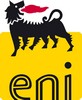 Tipologia di strumento normativo: Standard Contrattuale (Contratto Aperto) Titolo: Contratto Standard per Servizi di Smaltimento/Recupero Rifiuti  (presso discarica o termovalorizzatore o piattaforma ambientale) Data emissione: Rev05_18.07.2023Redatto da:  VECO=====================================================================CONTRATTO1.	OGGETTO DEL CONTRATTO2.	EFFICACIA E DURATA DEL CONTRATTO3.	DOCUMENTI CONTRATTUALI E PRIORITA'4.	DEFINIZIONI E INTERPRETAZIONI 5.	SUBAPPALTO6.	PREZZI – INVARIABILITA’ PREZZI7.	PAGAMENTI8.	MODALITA' DI PAGAMENTO E FATTURAZIONE 9.	ONERI IMPUTABILI ALL’APPALTATORE10.	SALUTE, SICUREZZA E AMBIENTE11.	ONERI DEL COMMITTENTE12.	ONERI DELL'APPALTATORE13.	COMUNICAZIONI14.	GESTORE DEL CONTRATTO15.	ASSICURAZIONI16.	GARANZIE TECNICHE17.	ACCETTAZIONE DEL CONTRATTONota: non eliminare dal testo eventuali art. non applicabili per non alterare la numerazione. Si suggerisce di riportare in corrispondenza del titolo dell’art. la dicitura (non applicabile). ======================================================================CONTRATTO nr. ………………………Oggetto: …………………………….Codice Identificativo Gara (CIG):……………………………..Con riferimento alla Vs. offerta del ............, Vi assegniamo il CONTRATTO in oggetto alle condizioni ed in base ai termini di seguito riportati.Il CONTRATTO si intende stipulato tra le seguenti PARTI, denominate "COMMITTENTE" e "APPALTATORE".COMMITTENTE:............, con sede legale in ............ e con Direzione ed Uffici in .............eAPPALTATORE:..............., con sede legale in ........, e con Direzione ed Uffici in ................Si precisa che quanto riportato nel CONTRATTO costituisce l'assieme degli accordi convenuti tra le PARTI ed annulla e sostituisce qualsiasi altro documento, accordo, negoziato, corrispondenza, impegno esplicito o implicito, scritto o verbale, precedentemente prodotto.=============================ISTRUZIONI OPERATIVE PER IL BUYERFormulazioni da inserire in caso di contratto da assegnare a RTI o ConsorzioIn caso di RTI:Con apposito Atto Notarile le imprese:…………………………… per lavori ……………………………;…………………………… per lavori ……………………………;si costituiranno in "Raggruppamento Temporaneo di Imprese" (di seguito RTI) per l'esecuzione dei SERVIZI/LAVORI di cui all'oggetto. In tale Atto le imprese costituenti il predetto RTI convengono di designare quale Mandataria qualificata ……………………………………………… . La Mandataria assumerà inoltre il ruolo di “impresa affidataria” ai sensi dell’art. 89 del D. Lgs. 81/08 e s.m.i., ove applicabile. Le imprese, pur partecipando all'acquisizione ed esecuzione dei LAVORI sotto forma di "Raggruppamento Temporaneo di Imprese", conserveranno la propria autonomia operativa e si organizzeranno come segue:a.	delimitando ognuno la propria competenza operativa in merito all'oggetto del SERVIZIO/LAVORO;b.	nominando un proprio CAPO CANTIERE,c.	nominando un proprio PREPOSTO per la Sicurezza,d.	quantificando il SERVIZIO/LAVORO svolto con una propria contabilità,e.	emettendo la propria fatturazione. [Oppure] emettendo un'unica fatturazione in nome della RTI avente apposita partita IVALe imprese riunite espressamente si obbligano nell’Atto Notarile, tutte in via solidale tra di loro ai sensi e per gli effetti dell’art. 1292 c.c., alla perfetta esecuzione dei SERVIZI/LAVORI oggetto del CONTRATTO ed all’adempimento puntuale di tutto quanto pattuito nel CONTRATTO.Rimane inteso che il presente CONTRATTO sarà valido a seguito ricezione di una copia autenticata del suddetto Atto Notarile, che sarà presentata al COMMITTENTE contestualmente alla lettera di accettazione del CONTRATTO medesimo.In caso di Consorzio:E’ fatto obbligo ai Consorzi di Cooperative, prima di dar corso ai SERVIZI/LAVORI, di comunicare per iscritto al GESTORE DEL CONTRATTO del COMMITTENTE il nominativo della propria associata alla quale viene assegnata l'esecuzione dei SERVIZI/LAVORI; nominativo già comunicato in sede di presentazione dell'offerta e di seguito indicato:………………………………… per esecuzione ……………………………………………………………… per esecuzione ……………………………L’impresa assegnataria dei SERVIZI/LAVORI assumerà inoltre il ruolo di “impresa affidataria” ai sensi dell’art. 89 del D. Lgs. 81/08 e s.m.i., ove applicabile. Resta inteso che durante lo svolgimento di tali SERVIZI/LAVORI potrà operare esclusivamente personale socio e/o dipendente da tale associata, regolarmente iscritto nel Libro Unico del lavoro (o altro libro equivalente previsto dalla legislazione vigente) della stessa. Tale affidamento non solleverà il Consorzio APPALTATORE nei confronti del COMMITTENTE dalle responsabilità assunte contrattualmente.==========================================1.	OGGETTO DEL CONTRATTO==============================================ISTRUZIONI OPERATIVE PER IL BUYERUtilizzare una delle seguenti formulazioni a seconda dei casi:  discarica / termodistruzione / piattaforma ambientale.===============================================[DISCARICHE]Costituisce oggetto del CONTRATTO il SERVIZIO di SMALTIMENTO di RIFIUTI presso la discarica (di seguito definita IMPIANTO) autorizzata, ai sensi della normativa vigente per le seguenti operazioni:Deposito sul o nel suolo (D1);Messa in discarica specialmente allestita (D5). L’APPALTATORE si obbliga ad effettuare il SERVIZIO con le modalità previste nella propria autorizzazione, nel CONTRATTO e nella SPECIFICA TECNICA allegata che forma parte integrante e sostanziale dello stesso. =========================================[TERMODISTRUZIONE/TERMOVALORIZZAZIONE] Costituisce oggetto del CONTRATTO il SERVIZIO di SMALTIMENTO/RECUPERO di RIFIUTI presso il termodistruttore (di seguito definito IMPIANTO) autorizzato ai sensi della normativa vigente per la seguente operazione:Termodistruzione (D10);Operazioni di RECUPERO in IMPIANTO (termovalorizzazione) nell’ambito nella propria autorizzazioneL’APPALTATORE si obbliga ad effettuare il SERVIZIO con le modalità previste nella propria autorizzazione, nel CONTRATTO e nella SPECIFICA TECNICA allegata che forma parte integrante e sostanziale dello stesso.==========================================[PIATTAFORMA AMBIENTALE] Costituisce oggetto del CONTRATTO il SERVIZIO di RECUPERO/SMALTIMENTO di RIFIUTI allo stato liquido, solido e/o fangoso presso piattaforma ambientale (di seguito definita IMPIANTO) autorizzata ai sensi della normativa vigente per una più delle seguenti operazioni:Recupero (da R1 a R11)Scambio di RIFIUTI (R12) per sottoporli a una delle operazioni indicate da R1 a R11 Messa in riserva di RIFIUTI (R13) per sottoporli a una delle operazioni da R1 a R12;Trattamento Fisico-Chimico (D9);Raggruppamento preliminare (D13);Ricondizionamento preliminare (D14);Deposito preliminare (D15).Trattamento biologico (D8)L’APPALTATORE si obbliga ad effettuare il SERVIZIO con le modalità previste nella propria autorizzazione, nel CONTRATTO e nella SPECIFICA TECNICA allegata che forma parte integrante e sostanziale dello stesso.==========================================Sono incluse nell'oggetto del CONTRATTO:-	la gestione della 4^ copia del F.I.R. e il rilascio del CERTIFICATO DI AVVENUTO SMALTIMENTO con relativi allegati;Oppure-  	-	il rispetto di tutte le normative ambientali;-	il rispetto di tutte le normative relative alla salute e sicurezza dei lavoratori;-	la verifica e il controllo dei documenti autorizzativi degli impianti utilizzati dall’APPALTATORE, su espressa richiesta del GESTORE DEL CONTRATTO.1.1	Specificazioni dell’OGGETTOI conferimenti dei RIFIUTI dovranno avvenire presso l’IMPIANTO in conformità alla tempistica concordata e comunicata con programma settimanale dall’Unità preposta del COMMITTENTE.Tale programma dovrà essere confermato in forma scritta dall’APPALTATORE controfirmando per accettazione la scheda di programmazione settimanale ricevuta dall’Unità preposta del COMMITTENTE.==============================================ISTRUZIONI OPERATIVE PER IL BUYERUtilizzare una delle seguenti formulazioni a seconda dei casi: discariche/forni/piattaforme ambientali polifunzionali.===============================================[DISCARICHE]1.1.1	Nello svolgimento del SERVIZIO, tutte le operazioni eseguite sul RIFIUTO presso l’IMPIANTO dovranno essere preventivamente concordate ed autorizzate dall’Unità preposta del COMMITTENTE in sede di omologa del RIFIUTO.I RIFIUTI saranno conferiti sfusi o adeguatamente confezionati. [TERMODISTRUZIONE/TERMOVALORIZZAZIONE] 1.1.1	Nello svolgimento del SERVIZIO, tutte le operazioni eseguite sul RIFIUTO presso l’IMPIANTO dovranno essere preventivamente concordate ed autorizzate da Unità preposta del COMMITTENTE in sede di omologa del RIFIUTO.I RIFIUTI saranno conferiti sfusi o adeguatamente confezionati (es. in big bag, cisternette e/o fusti).[PIATTAFORMA AMBIENTALE] utilizzare i seguenti Artt. 1.1.1, 1.1.2 e 1.1.31.1.1	Nello svolgimento del SERVIZIO, tutte le operazioni eseguite sul RIFIUTO presso l’IMPIANTO dovranno essere preventivamente concordate ed autorizzate da Unità preposta del COMMITTENTE in sede di omologa del RIFIUTO.L’APPALTATORE sarà responsabile della gestione dei RIFIUTI sia presso il proprio IMPIANTO (piattaforma) e sia per quanto attiene l’invio dei RIFIUTI agli impianti finali di SMALTIMENTO/RECUPERO. I rifiuti saranno conferiti sfusi o adeguatamente confezionati (es. in big bag, cisternette e/o fusti).I conferimenti di RIFIUTI effettuati presso piattaforme ambientali dovranno necessariamente prevedere il successivo invio diretto dei rifiuti all’IMPIANTO di smaltimento finale.I RIFIUTI da sottoporre alle operazioni D9, D13, D14 e D15 potranno essere avviati a successive operazioni su impianti diversi da quelli identificati dai codici D10, D1 o D5, solo se preventivamente concordati e previa autorizzazione da parte di Unità preposta del COMMITTENTE in sede di omologa.I conferimenti presso piattaforme intermedie effettuati con le operazioni di cui ai codici R12 e R13, dovranno necessariamente prevedere il successivo invio a recupero finale dei rifiuti, se non recuperati nell’ambito della stessa piattaforma.In merito alle attività di RECUPERO eseguite sul RIFIUTO “tal quale”, si precisa che le eventuali operazioni R12 o R13 effettuate presso IMPIANTI successivi a quello dell’APPALTATORE proposti dall’APPALTATORE potranno ritenersi accettabili solo se seguite da un’operazione di RECUPERO finale effettuata all’interno del medesimo impianto e dovranno essere concordate e autorizzate da Unità preposta del COMMITTENTE in sede di omologa.In ogni caso, situazioni diverse da quanto sopra specificato, dovranno essere preventivamente concordate ed autorizzate da parte di Unità preposta del COMMITTENTE in sede di omologa.Il SERVIZIO si intende comprensivo dei seguenti oneri, quali a titolo esemplificativo:- oneri vari di piattaforma ambientale;- fideiussioni per notifiche estere - ecotassa- eventuali trattamenti non richiesti dal COMMITTENTE1.1.2	Trattamenti e lavorazioni in piattaforma ambientale: Recupero, Trattamento Fisico-Chimico, Raggruppamento preliminare, Ricondizionamento preliminare e Deposito preliminareIl SERVIZIO richiesto s’intende comprensivo delle attività di seguito riportate e secondo quanto espressamente previsto nelle autorizzazioni dell’IMPIANTO:Scarico del RIFIUTO presso la piattaforma;Analisi di verifica di conformità dei RIFIUTI conferiti;Operazioni di: RECUPERO o scambio di rifiuti/messa in riserva;Trattamento Fisico-Chimico, come ad esempio inertizzazione/stabilizzazione, soil washing, etc;Raggruppamento preliminare;Ricondizionamento preliminare;Deposito preliminare.Analisi di verifica del lotto lavorato;Eventuale confezionamento e etichettatura;Carico del RIFIUTO;Trasporto del RIFIUTO presso l’IMPIANTO finale;RECUPERO//SMALTIMENTO presso l’IMPIANTO finale del RIFIUTO;Tutte le altre operazioni necessarie alla gestione dei RIFIUTI a norma di legge.L’invio a RECUPERO finale si intende presso impianti di recupero autorizzati alle operazioni di cui ai codici da R1 a R11.Lo SMALTIMENTO finale si intende presso impianti di termodistruzione (D10) e discariche (D1, D5).1.1.3    Impianti di smaltimento finaleL’APPALTATORE sarà responsabile dell’invio dei RIFIUTI agli impianti finali di SMALTIMENTO/RECUPERO previa approvazione degli stessi da parte dell’Unità preposta del COMMITTENTE.La richiesta di approvazione dovrà essere corredata della seguente documentazione:l’autorizzazione impianto (A.I.A, certificati per impianti esteri, ecc);ogni atto/allegato richiamato come parte integrante dell’autorizzazione vigente;garanzia finanziaria e relativa accettazione degli enti preposti,eventuali volture di autorizzazioni/fidejussioni precedenti ancora vigenti.Nel caso di impianti finali esteri:dovranno essere fornite le autorizzazioni con la relativa traduzione in lingua italiana;in particolare, per le discariche estere l’APPALTATORE dovrà specificare quelle che intende utilizzare per lo smaltimento diretto dopo passaggio presso la propria piattaforma.Nel rispetto dei contenuti di cui all'art. 182 del D.lgs. 152/2006, sulla base delle caratteristiche chimico-fisiche dei RIFIUTI anche ai fini della minimizzazione dell’impatto ambientale connesso alle attività di trasporto dei medesimi, gli impianti di smaltimento/recupero finale dovranno essere ubicati nel luogo più prossimo a quello dell’APPALTATORE.Qualora durante la validità contrattuale l’APPALTATORE abbia la necessità di utilizzare impianti finali diversi da quelli già segnalati all’Unità preposta del COMMITTENTE, dovrà comunicare la variazione all’Unità stessa che si riserva la possibilità di sospendere o negare l’utilizzo di uno o più degli impianti proposti, qualora non ritenuti idonei sotto il profilo autorizzativo e/o tecnico.1.2	Modulo di Richiesta Conferimenti  Ad integrazione dell’Art. “Ordini di Lavoro“ delle Condizioni Generali.Il documento operativo per l’attivazione del SERVIZIO è rappresentato dal Modulo di Richiesta Conferimenti (MRC) settimanale sul quale vengono riportate dal COMMITTENTE le informazioni tecnico/economiche relative alla programmazione periodica/settimanale del SERVIZIO.Il MRC riporterà gli estremi dell’OdL e del CONTRATTO. Periodicamente a consuntivo (al massimo con cadenza mensile) il COMMITTENTE emetterà il MDA che riporterà le quantità effettivamente smaltite ricevute dall’IMPIANTO.  L’OdL e il Modulo di Acquisizione (MDA) costituiscono gli unici documenti validi a comprovare il titolo all'esecuzione dei SERVIZI ai fini della riscossione del relativo compenso.1.3         Modalità operative del Servizio La sequenza delle operazioni necessarie all’attivazione e allo svolgimento del SERVIZIO è di seguito elencata:OMOLOGAZIONE dei RIFIUTI Programmazione dei conferimenti1.3.1 	   Omologazione dei Rifiuti La sequenza delle operazioni necessarie è di seguito elencata:a)	Richiesta di omologa da parte del COMMITTENTE (Unità preposta del COMMITTENTE) formulata secondo il “Format di Richiesta di Omologa” allegato al CONTRATTO, al quale saranno allegati i seguenti documenti identificativi del RIFIUTO:Analisi chimiche;Scheda descrittiva del RIFIUTO;Eventuale scheda di sicurezza; altra documentazione tecnica ove disponibile.b) 	Rilascio dell’omologa da parte dell’APPALTATORE (Direttore Tecnico dell’IMPIANTO che riceve il RIFIUTO) redatta secondo il “Format di Omologa” allegato al CONTRATTO.L’APPALTATORE dovrà trasmettere l’omologa al COMMITTENTE (Unità preposta del COMMITTENTE) entro 5 giorni lavorativi dal ricevimento della richiesta. Sarà onere dell’APPALTATORE comunicare tempestivamente e, comunque, non oltre i 2 giorni lavorativi, eventuali richieste integrative (invio di campioni, sopralluogo, etc.) indicando chiaramente le tempistiche di OMOLOGAZIONE, che in ogni caso non potranno superare i 5 giorni lavorativi dal ricevimento delle integrazioni richieste, salvo espressa autorizzazione del COMMITTENTE (Unità preposta del COMMITTENTE).Il referente tecnico del COMMITTENTE, cui l’APPALTATORE dovrà fare riferimento, sarà chiaramente indicato su ogni richiesta di omologa.L’APPALTATORE trasmette all’Unità preposta del COMMITTENTE l’omologa su propria carta intestata, secondo il “Format di Omologa” allegato al CONTRATTO che costituisce il set minimo di informazioni che l’omologa dovrà contenere.L’omologa rilasciata dall’APPALTATORE dovrà essere timbrata e firmata nella persona del Direttore Tecnico dell’IMPIANTO. Il timbro dovrà riportare chiaramente la dicitura “direttore tecnico” e il nome e cognome di chi firma.Nel caso in cui l’APPALTATORE operi in virtù di un’esclusiva commerciale concessagli da un IMPIANTO (discarica o termodistruttore), si richiede che l’omologa venga trasmessa  dall’APPALTATORE al COMMITTENTE e che l’omologa riporti timbro e firma del Direttore Tecnico dell’IMPIANTO che l’ha rilasciata, fermo restando che l’APPALTATORE dovrà essere iscritto all’Albo Nazionale Gestori Ambientali nella Cat. 8 “attività di intermediazione e commercio di rifiuti senza detenzione dei rifiuti stessi” alla Classe adeguata alla capacità autorizzata dell’IMPIANTO stesso o della quota oggetto di esclusiva commerciale.  c)	Verifica dell’omologa ed eventuale richiesta di integrazioni o chiarimenti da parte del COMMITTENTE (Unità preposta del COMMITTENTE);d)	Accettazione dell’omologa da parte del COMMITTENTE (Unità preposta del COMMITTENTE) e invio dell’omologa stessa timbrata e firmata all’APPALTATORE;Con riferimento all’omologa, si precisa inoltre che: Nel caso di conferimento dei RIFIUTI in piattaforma ambientale, l’APPALTATORE dovrà indicare in omologa le potenziali destinazioni finali del rifiuto (non superiori a 5), dopo le operazioni di smaltimento (D8/D9/D13/D14/D15), o di recupero (R12/R13), in seguito certificate con il CERTIFICATO DI AVVENUTO SMALTIMENTO o recupero.  L’applicazione di quanto dichiarato nell’omologa rilasciata deve essere garantita per ogni carico conferito presso l’IMPIANTO;Il COMMITTENTE e il PRODUTTORE del RIFIUTO non potranno compilare o firmare documenti su carta intestata di terzi non appartenenti al Gruppo Eni. Eventuale ulteriore documentazione richiesta dovrà essere preventivamente concordata con la funzione preposta; di norma l’Appaltatore o la Mandataria in caso di RTI presenterà il format su carta bianca, e il produttore lo replicherà su propria carta intestata.Qualsiasi variazione dovesse rendersi necessaria rispetto ai contenuti dell’omologa emessa, l’APPALTATORE è tenuto a comunicarla preventivamente al COMMITTENTE per la relativa autorizzazione. La revisione dell’omologa dovrà essere accettata con timbro e firma dal COMMITTENTE. Fino al completamento dell’iter di revisione dell’omologa l’APPALTATORE sarà tenuto ad operare secondo la versione precedente.Eventuali difformità del RIFIUTO conferito rispetto alle omologhe rilasciate dall’APPALTATORE dovranno essere da quest’ultimo segnalate e documentate tempestivamente all’Unità preposta del COMMITTENTE. Per maggiori dettagli in merito si rimanda a quanto riportato nel successivo Art. “Difformità”.I risultati delle analisi effettuate sui campioni per l’attività di OMOLOGAZIONE o verifiche di idoneità dovranno essere adeguatamente documentati trasmettendo all’Unità preposta del COMMITTENTE i certificati analitici timbrati e firmati da un chimico abilitato.1.3.2  	    Programmazione dei conferimentiLa sequenza delle operazioni necessarie è di seguito elencata:Invio dell’ODL da parte dell’Unità preposta del COMMITTENTE in duplice copia: una copia sarà firmata dal procuratore del COMMITTENTE, e sarà trattenuta dall’APPALTATORE. L’altra copia, non firmata, dovrà essere timbrata e firmata per accettazione, dall’APPALTATORE  e rispedita all’Unità preposta del COMMITTENTE.Invio all’APPALTATORE della programmazione dei conferimenti da parte dell’Unità preposta del COMMITTENTE;Accettazione del programma da parte dell’APPALTATORE e invio del programma stesso, timbrato e firmato, all’Unità preposta del COMMITTENTE;Avvio conferimento dei RIFIUTI.	Con riferimento alla programmazione, si precisa inoltre che: Il referente dell’Unità preposta del COMMITTENTE, verificata l’esistenza di un ODL valido, emesso secondo le modalità riportate al precedente punto 1), trasmetterà settimanalmente all’APPALTATORE, il mercoledì, richiesta formale per i conferimenti della settimana successiva. Entro le ore 17:00 della giornata di giovedì l’APPALTATORE dovrà trasmettere l’accettazione del programma.Per particolari necessità, la suddetta richiesta di programmazione potrà essere trasmessa dall’Unità preposta del COMMITTENTE il giovedì; in questi casi l’APPALTATORE è tenuto a dare riscontro entro le ore 12.00 della giornata di venerdì.In ogni caso, a fronte di un’omologa in vigore e di una programmazione confermata, l’APPALTATORE è tenuto allo scarico del RIFIUTO presso l’IMPIANTO, nel pieno rispetto della normativa vigente, in conformità all’autorizzazione all’esercizio dell’IMPIANTO e ad insindacabile giudizio della sua direzione tecnica.Eventuali fermate degli IMPIANTI per manutenzione programmata dovranno essere comunicate per iscritto all’Unità preposta del COMMITTENTE con congruo anticipo, in ogni caso almeno entro un mese dalla fermata.Temporanee sospensioni della disponibilità al ritiro dei RIFIUTI dovranno essere comunicate per iscritto all’Unità preposta del COMMITTENTE con congruo anticipo e in ogni caso entro il mercoledì della settimana precedente i conferimenti.A seguito di ricezione dell’accettazione della programmazione, l’Unità preposta del COMMITTENTE  provvederà al massimo con cadenza mensile, all’emissione dei conseguenti MDA  (Fac-simile in Allegato ……. al CONTRATTO).1.3.3    Documentazione comprovante lo SMALTIMENTO/RECUPERO del RIFIUTOAi fini della tracciabilità del RIFIUTO, l’APPALTATORE dovrà provvedere alla:trasmissione via fax o e-mail all’Unità preposta del COMMITTENTE della fotocopia della quarta copia timbrata e firmata del FIR, entro il quarto giorno lavorativo dal ricevimento del carico. Nel caso di SPEDIZIONE TRANSFRONTALIERA l’APPALTATORE dovrà fornire copia del Mod. 1/B timbrato e firmato nell’apposito campo sia per l’accettazione del carico sia per lo SMALTIMENTO del RIFIUTO presso l’impianto finale.2) trasmissione all’Unità preposta del COMMITTENTE del CERTIFICATO DI AVVENUTO SMALTIMENTO/RECUPERO in originale, redatto secondo il form Allegatio al CONTRATTO che dovrà pervenire all’Unità preposta del COMMITTENTE quanto prima e comunque entro 60 giorni dalla data del conferimento presso l’IMPIANTO finale. Inoltre, in particolari casi di necessità, il COMMITTENTE si riserva la facoltà di richiedere ulteriore documentazione necessaria a dare l’evidenza della tracciabilità del RIFIUTO fino allo smaltimento/recupero finale (es. copia dei registri di carico/scarico, copia di eventuali registri interni delle lavorazioni, copia dei DDT, FIR, 1B, ecc. in uscita dall’impianto di recupero).Il Registro di Carico e Scarico (RCS) dovrà essere compilato conformemente a quanto previsto dal D.M. 148/98, in particolare: “in caso di scarico deve essere indicato il riferimento alla registrazione di carico dei rifiuti cui il trasporto si riferisce", allegato 3 C-1, punto III comma a).La completa tracciabilità di un RIFIUTO dovrà risultare dalla sola consultazione del RCS.L’eventuale utilizzo di altri strumenti per la gestione dei RIFIUTI (software, altri registri, etc) si intende solo a maggior chiarimento e completamento del RCS e non in sostituzione nemmeno parziale di quest’ultimo.1.3.4     Gestione delle difformita’ e delle non conformità’ dei RIFIUTI conferitiL’APPALTATORE, all’atto del conferimento dei RIFIUTI, constaterà la loro conformità all’omologa, attraverso controlli visivi, analisi chimiche, etc. si potranno pertanto determinare i seguenti casi:Conformità del RIFIUTO all’omologa.Difformità del RIFIUTO Non conformità del RIFIUTO Nel seguito si descrivono gli aspetti di gestione relativi agli ultimi due casi citati.1.3.5	Difformita’Per “Difformità del RIFIUTO” si intende un RIFIUTO non conforme all’omologa ma idoneo per essere gestito dall’IMPIANTO secondo la propria autorizzazione. Pertanto la difformità del RIFIUTO non potrà generare “carichi respinti” neppure in forma parziale.L’APPALTATORE dovrà comunicare e documentare tempestivamente all’Unità preposta del COMMITTENTE la difformità del RIFIUTO nella giornata in cui è avvenuto il conferimento del RIFIUTO e comunque prima che il mezzo esca dall’IMPIANTO. La difformità riscontrata sul RIFIUTO dovrà essere adeguatamente documentata, mediante fotografie, certificati analitici timbrati e firmati da un chimico abilitato e quant’altro necessario a darne evidenza. Sarà facoltà del COMMITTENTE richiedere eventuale integrazione della documentazione trasmessa dall’APPALTATORE in fase di segnalazione difformità.Su richiesta del COMMITTENTE:l’APPALTATORE dovrà mantenere l’automezzo in attesa affinchè il COMMITTENTE possa effettuare il campionamento tramite proprio laboratorio convenzionato,oppurel’APPALTATORE dovrà rendere disponibile presso l’IMPIANTO n.1 campione rappresentativo del carico per le verifiche analitiche in contraddittorio. In tal caso il campione dovrà essere prelevato in conformità alla norma UNI 10802/2004.Il COMMITTENTE si riserva di incaricare un laboratorio TERZO per eseguire le analisi in contraddittorio. Ai fini della contabilizzazione delle prestazioni sarà considerata l’analisi eseguita da laboratorio TERZO.Il COMMITTENTE si impegna ad esperire tutto il processo di verifica e di congruità nel minor tempo possibile e solo in seguito rilascerà il parere sul riconoscimento degli eventuali extra-oneri; tale iter si concluderà, salvo necessità di analisi in contraddittorio, entro tre giorni lavorativi dalla ricezione della documentazione necessaria alla valutazione. In caso di parere positivo da parte dell’Unità preposta del COMMITTENTE, l’APPALTATORE potrà procedere all’emissione di nuova omologa riportante le variazioni rispetto alla precedente.La contabilizzazione dei SERVIZI sarà sospesa fino al completamento dell’iter di verifica sopra descritto.L’accettazione dello scarico senza alcuna segnalazione di difformità attesta che il RIFIUTO è stato conferito ed accettato dall’APPALTATORE come da omologa e, pertanto, non saranno tenute in considerazione eventuali richieste a posteriori di oneri extra.1.3.6	Non conformitàPer “Non Conformità del RIFIUTO” si intende un RIFIUTO non conforme all’omologa e che non può essere gestito dall’IMPIANTO secondo la propria autorizzazione.In caso di non conformità l’APPALTATORE non potrà porre in essere alcuna azione se non dopo averla concordata con il COMMITTENTE.1.3.7  	Pesate e Contabilita’Ai fini della contabilizzazione si farà riferimento alle quantità pesate in arrivo all’IMPIANTO (e riportate sulla 4°copia del FIR) La tolleranza tra peso in partenza e peso in arrivo è fissata all’1% del peso netto. Eventuali discrepanze percentuali superiori a quella indicata, dovranno essere comunicate immediatamente (ad ogni modo prima che il mezzo esca dall’IMPIANTO), e tempestivamente giustificate trasmettendo i bindelli di pesatura indicanti il lordo, la tara e il netto riscontrato in IMPIANTO per le opportune verifiche incrociate con i pesi in partenza dal SITO del PRODUTTORE.Se a fronte di controlli periodici sui pesi riscontrati in ingresso all’IMPIANTO si dovessero registrare scostamenti sistematici anche dell’ordine tollerato (1%), il COMMITTENTE si riserva di chiedere all’APPALTATORE una verifica dei sistemi di pesatura dell’IMPIANTO nonché di esibire  i certificati di taratura delle bilance.==============================================ISTRUZIONI OPERATIVE PER IL BUYERIncludere la formulazione seguente in caso di Contratti Aperti)Il COMMITTENTE non garantisce all’APPALTATORE né continuità, né l’esclusività, né alcun minimo di SERVIZI. ==============================================2.	EFFICACIA E DURATA DEL CONTRATTOIl CONTRATTO avrà efficacia dal .......... e durata di ..........Resta salvo il diritto del COMMITTENTE di richiedere all'APPALTATORE l'ultimazione di eventuali SERVIZI in corso alla scadenza contrattuale. In tale caso l'APPALTATORE dovrà provvedere all'ultimazione dei SERVIZI stessi alle medesime condizioni economiche e normative senza maggiori oneri per il COMMITTENTE.=================================ISTRUZIONI OPERATIVEIncludere la formulazione seguente dove prevista l’opzione di proroga: Il COMMITTENTE si riserva la facoltà di prorogare la validità del CONTRATTO per un ulteriore anno, alle stesse condizioni contrattuali ed economiche – o alle condizioni economicamente più favorevoli per il COMMITTENTE – di cui al presente CONTRATTO.Con l’accettazione del presente CONTRATTO, l’APPALTATORE dichiara di accettare tale facoltà in capo al COMMITTENTE.Resta inteso che il COMMITTENTE avrà facoltà di recedere dal CONTRATTO anche nel citato periodo di proroga.Pertanto nessuna emissione di ORDINI DI LAVORO potrà essere effettuata dopo la data di recesso.=================================3.	DOCUMENTI CONTRATTUALI E PRIORITA' Con riferimento all'Art. "Documenti contrattuali e priorità" delle Condizioni Generali, il CONTRATTO è composto dai seguenti documenti, con il seguente ordine di priorità:[Nota: eliminare o integrare le voci dal seguente elenco]  •	CONTRATTO e il "Modulo di Accettazione";•	Allegato "A" - Elenco Prezzi e Tariffe;•	Condizioni Generali; ORDINI DI LAVORO -  MDA•	Allegato "D" - Specifica Tecnica (ove applicabile);•	Allegato "E" - Requisiti HSE-R (Health, Safety, Environment and Radiation Protection)          inclusivo di:DUVRI – Documento Unico Valutazione Rischi da InterferenzePSC – Piano di Sicurezza e CoordinamentoDSSC – Documento di Sicurezza e Salute Coordinato Documentazione relativa al Sistema di Gestione HSE (Health, Safety, Environment) in uso presso il sito del COMMITTENTE; Documentazione relativa ai requisiti di Radioprotezione •	Allegato "F" - Requisiti di Qualità;•	Procedura Operativa relativa a “Variazioni al Contratto”•	Documentazione tecnica del FORNITORE approvata dal COMMITTENTE •	Allegato "C" - Facsimile/i di Garanzia bancaria o assicurativa Allegato "B" - Listino Prezzi;Elenco impianti di smaltimento finaleFormat di Richiesta di OmologaFormat di OmologaFac-simile Riepilogo Mensile ConferimentiModuli di “Certificazione di avvenuto smaltimento”Fac-simile S.A.L.Form di Autodichiarazione ai sensi dell’art. 47 del D.P.R. 28 dicembre 2000, n. 445 attestante l’adeguatezza del proprio impianto sia sotto il profilo tecnico e sia sotto il profilo autorizzativo4.	DEFINIZIONI E INTERPRETAZIONIAd integrazione dell’Art. “Definizioni e Interpretazioni” delle Condizioni Generali, le PARTI stabiliscono quanto segue:APPALTATORE: indica la società, autorizzata ai sensi del D.Lgs. 152/06, incaricata di eseguire lo  SMALTIMENTO/RECUPERO di RIFIUTI su richiesta e in favore del COMMITTENTE.MODULO DI ACQUISIZIONE (MDA): Documento rilasciato dal COMMITTENTE contenente le informazioni tecnico – amministrative relative al SERVIZIO svolto. COMMITTENTE: indica  Eni Rewind S.p.A. (ancorché INTERMEDIARIO del CONTRATTO). IMPIANTO: indica la discarica e/o la termo distruzione/valorizzazione e/o la piattaforma ambientale utilizzata per lo SMALTIMENTO/RECUPERO dei RIFIUTI.OMOLOGAZIONE (del RIFIUTO): indica il risultato delle operazioni di raccolta documentale e certificata delle informazioni che permettono di stabilire la conformità di SMALTIMENTO/RECUPERO di un certo RIFIUTO presso un IMPIANTO in base alla sua compatibilità con: le autorizzazioni dell’IMPIANTOla normativa vigentele caratteristiche tecnologiche dell’IMPIANTOL’IMPIANTO certifica tale conformità mediante il rilascio di una documentazione di accettazione del RIFIUTO che si definisce correntemente “omologa”.Eni Rewind richiede che tale documento sia timbrato e firmato dal direttore tecnico dell’IMPIANTO.SAL: (Stato Avanzamento Lavori) Indica il documento riepilogativo dei MDA (Moduli di Acquisizione) per le prestazioni rese nel mese di riferimento.5.	SUBAPPALTO    clausola applicabile per [DISCARICHE] e [TERMODISTRUZ/TERMOVALORIZ] In deroga a quanto previsto all’ “Art. Subappalto” delle Condizioni Generali, è vietato il subappalto per i SERVIZI oggetto del CONTRATTO.5.	SUBAPPALTO     clausola applicabile per [PIATTAFORMA AMBIENTALE]  - ambito PrivatisticoCon riferimento all’Art. “Subappalto” delle Condizioni Generali, le PARTI stabiliscono quanto segue:----------------------------ISTRUZIONI OPERATIVE.La seguente clausola si applica per contratti in ambito privatisticoIndicare i seguenti dati: soglia entro cui è ammesso il subappalto, attività da subappaltare, figura aziendale che autorizzerà il subappalto.Nei contratti chiusi, la soglia entro cui è ammesso il subappalto dovrà essere indicata in termini di valore percentuale. Nei contratti aperti, tale soglia può essere individuata come valore assoluto o può essere indicata come valore percentuale della sommatoria degli importi degli OdL emessi a fronte del CONTRATTO, precisando che resta fermo quanto previsto all’art. 1 OGGETTO DEL CONTRATTO).a) Il limite subappaltabile a fronte del CONTRATTO è ……….b) Le attività da subappaltare sono le seguenti:………………………………………..………………………………………..………………………………………..c) Il subappalto sarà autorizzato da ……………………………………… (Nota: In caso di Subappaltatori Vincolanti, indicare i relativi nominativi)d) l’APPALTATORE è autorizzato a subappaltare parte delle attività alle seguenti Società:- ................ - ................ - ................ ______________________________________(Nota: in caso di contratto aperto e qualora sia stata prevista in RdO la possibilità per l’APPALTATORE di richiedere l’autorizzazione a ricorrere al subappalto anche per ulteriori attività rispetto a quelle dichiarate subappaltabili in offerta, inserire quanto di seguito riportato)e) Eventuali ulteriori richieste, che dovranno avere carattere di eccezionalità e imprevedibilità, per subappalti non previsti in sede di offerta, dovranno essere debitamente motivate e inoltrate al COMMITTENTE con adeguato anticipo rispetto all’inizio delle attività oggetto del subappalto.Il subappalto delle suddette attività, nel limite massimo di cui sopra, è soggetto a preventiva autorizzazione del COMMITTENTE ed è consentito subordinatamente a:  	-	la dichiarazione da parte dell’APPALTATORE che il SUBAPPALTATORE è in possesso dei requisiti richiesti dal CONTRATTO o dalla normativa di riferimento redatta come da “Modulo Autorizzazione Subappalto” allegato al CONTRATTO.-	lo svolgimento, con esito positivo, delle verifiche da parte del COMMITTENTE sul possesso da parte del SUBAPPALTATORE dei suddetti requisiti.__________________________________(Nota: Indicare, ove applicabile, l’attività principale oggetto del contratto utilizzando la formulazione seguente) f) L’attività principale oggetto del CONTRATTO è ………………………………..g)  Le attività non subappaltabili sono quelle sottoelencate. ……………………….………………………(Nota: Indicare eventuali attività altamente specialistiche in relazione a contratti complessi che prevedono l’esecuzione di prestazioni polispecialistiche e che potranno essere oggetto di subappalto a “cascata”) h)	In deroga a quanto previsto nelle Condizioni Generali, le seguenti attività potranno essere oggetto di subappalto a cascata:……………….……………….Ogni richiesta di autorizzazione al Subappalto dovrà essere sottoposta dall’APPALTATORE al COMMITTENTE attraverso il Portale del COMMITTENTE all’indirizzo https://enispace.eni.com, sezione Subaffidamenti.______________________________________________(Nota: in caso di contratto aperto e qualora sia stata prevista in RdO la possibilità per l’APPALTATORE di richiedere l’autorizzazione a ricorrere al subappalto anche nel caso in cui non ne abbia dichiarato l’intenzione in offerta, inserire, in alternativa alla precedente formulazione, la seguente versione dell’Art. “Subappalto”)a) Eventuali richieste, che dovranno avere carattere di eccezionalità e imprevedibilità, per subappalti non previsti in sede di offerta, dovranno essere debitamente motivate e inoltrate al COMMITTENTE con adeguato anticipo rispetto all’inizio delle attività oggetto del subappalto.Il subappalto delle suddette attività, nel limite massimo del …% [di … Euro], è soggetto a preventiva autorizzazione del COMMITTENTE ed è consentito subordinatamente a:  	-	la dichiarazione da parte dell’APPALTATORE che il SUBAPPALTATORE è in possesso dei requisiti richiesti dal CONTRATTO o dalla normativa di riferimento redatta come da “Modulo Autorizzazione Subappalto” allegato al CONTRATTO.-	lo svolgimento, con esito positivo, delle verifiche da parte del COMMITTENTE sul possesso da parte del SUBAPPALTATORE dei suddetti requisiti.b) Il subappalto sarà autorizzato da ……………………………………… (Nota: Indicare, ove applicabile, l’attività principale oggetto del contratto utilizzando la formulazione seguente)c)  L’attività principale oggetto del CONTRATTO è ………………………………..d)  Le attività non subappaltabili sono quelle sotto elencate. …………………………………………(Nota: Indicare eventuali attività altamente specialistiche in relazione a contratti complessi che prevedono l’esecuzione di prestazioni polispecialistiche e che potranno essere oggetto di subappalto a “cascata”) e)	In deroga a quanto previsto nelle Condizioni Generali, le seguenti attività potranno essere oggetto di subappalto a cascata:……………….……………….Ogni richiesta di autorizzazione al Subappalto dovrà essere sottoposta dall’APPALTATORE al COMMITTENTE attraverso il Portale del COMMITTENTE all’indirizzo https://enispace.eni.com, sezione Subaffidamenti.__________________________________________________(In caso di affidamenti di opere o servizi, caratterizzati da prevalente utilizzo di manodopera presso le sedi del Committente e con l’utilizzo di beni strumentali di proprietà di quest’ultimo o a questo riconducibili, inserire la seguente formulazione).Fermo restando quanto previsto dall’Art. “Pagamenti”, l’APPALTATORE si obbliga ad osservare e a garantire che il SUBAPPALTATORE osservi integralmente quanto previsto dall’art. 4 del D.L. 124/2019, ove applicabile.(NB: l’art. 4 del DL 124/2019 è applicabile qualora gli affidamenti siano di importo complessivo annuo >200.000 €. A tal fine, si farà riferimento a tutti i contratti in essere nell’anno, alle eventuali modifiche contrattuali sopraggiunte e a tutti i nuovi contratti stipulati nell’anno con il medesimo fornitore, compresi tutti i contratti applicativi derivanti da eventuali Accordi Quadro emessi nell’anno nell’interesse del medesimo committente).5.	SUBAPPALTO  clausola applicabile per [PIATTAFORMA AMBIENTALE]  - ambito Pubblicistico soprasoglia e sottosogliaCon riferimento all’Art. “Subappalto” delle Condizioni Generali, le PARTI stabiliscono quanto segue:(Nota: indicare i seguenti dati: attività da subappaltare, attività che dovranno essere eseguite a cura dell’Appaltatore, figura aziendale che autorizzerà il subappalto)a) Le attività da subappaltare (anche a cascata, nei limiti di quanto previsto in RdO) sono le seguenti:………………………………………..………………………………………..………………………………………..b) Le attività che, in ragione delle specifiche caratteristiche del CONTRATTO, dovranno essere eseguite a cura dell’APPALTATORE senza ricorso al subappalto sono le seguenti:………………………………………..………………………………………..………………………………………..c) Il subappalto sarà autorizzato da ……………………………………… d) Ai sensi dell’art.  119 del D.Lgs. 36/2023, l’APPALTATORE riconosce di essere solidalmente responsabile con il SUBAPPALTATORE nei confronti del COMMITTENTE in relazione alle prestazioni oggetto del contratto di subappalto, nonché agli obblighi retributivi e contributivi.Ogni richiesta di autorizzazione al Subappalto dovrà essere sottoposta dall’APPALTATORE al COMMITTENTE attraverso il Portale del COMMITTENTE all’indirizzo https://enispace.eni.com, sezione Subaffidamenti.(In caso di affidamenti di opere o servizi, caratterizzati da prevalente utilizzo di manodopera presso le sedi del Committente e con l’utilizzo di beni strumentali di proprietà di quest’ultimo o a questo riconducibili, inserire la seguente formulazione).Fermo restando quanto previsto dall’Art. “Pagamenti”, l’APPALTATORE si obbliga ad osservare e a garantire che il SUBAPPALTATORE osservi integralmente quanto previsto dall’art. 4 del D.L. 124/2019, ove applicabile.(NB: l’art. 4 del DL 124/2019 è applicabile qualora gli affidamenti siano di importo complessivo annuo >200.000 €. A tal fine, si farà riferimento a tutti i contratti in essere nell’anno, alle eventuali modifiche contrattuali sopraggiunte e a tutti i nuovi contratti stipulati nell’anno con il medesimo fornitore, compresi tutti i contratti applicativi derivanti da eventuali Accordi Quadro emessi nell’anno nell’interesse del medesimo committente).6.	PREZZI – INVARIABILITA’ PREZZI6.1	I SERVIZI oggetto del CONTRATTO vengono appaltati a misura sulla base dei prezzi indicati nell’Allegato A “Elenco Prezzi e/o Tariffe”, e soggetti ai coefficienti di adeguamento sotto indicati.6.2	ContabilizzazioneI SERVIZI oggetto del CONTRATTO saranno contabilizzati a fronte di SAL mensili con le modalità operative riportate nel successivo Art. “Pagamenti”.Per l'esecuzione dei SERVIZI l'APPALTATORE verrà compensato sulla base dei prezzi unitari contrattuali in euro riportati nell’Allegato "Elenco Prezzi” e moltiplicati per le quantità eseguite, rilevate ed approvate dal COMMITTENTE. Il COMMITTENTE, in funzione delle specifiche esigenze di SMALTIMENTO di ogni commessa emetterà preventivamente l’OdL, copia dello stesso dovrà essere restituita timbrata e firmata per accettazione dal legale rappresentante o da persona da questi delegata. In quest’ultimo caso la delega dovrà essere trasmessa all’Unità preposta del COMMITTENTE.Il timbro dovrà, inoltre, riportare necessariamente Ragione Sociale, Ruolo, Nome e Cognome.6.3	 Tributo speciale legge n°  549 del 28/12/1995  (applicabile solo per le discariche)Si precisa che il tributo speciale per il deposito in discarica dei RIFIUTI solidi previsto dalla Legge n° 549 del 28/12/1995 e successive modifiche e/o aggiornamenti si intende a carico del COMMITTENTE, escluso l’eventuale compilazione ed il disbrigo delle relative pratiche nonche' l'effettuazione del pagamento del citato tributo che si intendono a cura dell’APPALTATORE.Il pagamento sarà riferito al peso del RIFIUTO riscontrato a destino, così come prescrive la normativa vigente.Ai fini del rimborso, l'APPALTATORE dovrà esibire in fattura l’importo del tributo in una riga separata.Il rimborso all’APPALTATORE del pagamento effettuato verra' eseguito come previsto all’Art.”Pagamenti” e sara' comunque subordinato alla presentazione della 4^ copia del F.I.R. con l’indicazione in fattura dei moduli di acquisizione (MDA) comunicati con i SAL mensili.In ogni caso, ai fini di un eventuale controllo, il COMMITTENTE si riserva il diritto di chiedere all'APPALTATORE copia dei bollettini dei versamenti effettuati come previsto dalla citata Legge, nonché altra documentazione.   6.4	Invariabilità prezzi e tariffe Con riferimento all’art. “Invariabilità Prezzi e Tariffe” delle Condizioni Generali, le PARTI stabiliscono che gli importi relativi alla revisione dei prezzi vengono contabilizzati con le seguenti modalità:…………………………………………………..(Il testo seguente è applicabile per LAVORI, SERVIZI e FORNITURE in ambito pubblicistico)Variazioni dei prezzi ai sensi dell’art. 60 del DLgs 36/20231.  Ai sensi dell’art. 60 del DLgs 36/2023, , al verificarsi di particolari condizioni di natura oggettiva che determinano una variazione del costo dell’opera, della fornitura o del servizio, in aumento o in diminuzione, superiore al 5 per cento dell’importo complessivo del CONTRATTO, i prezzi potranno essere oggetto di revisione, in aumento o in diminuzione, per la percentuale eccedente il cinque per cento e comunque in misura pari all'80 per cento della variazione stessa, in relazione alle prestazioni da eseguire. 2.  Ai fini della determinazione della variazione dei costi e dei prezzi di cui al comma 1, si utilizzano come parametri gli indici sintetici di costo di costruzione (per i contratti di lavori) e gli indici dei prezzi al consumo, dei prezzi alla produzione dell’industria e dei servizi e gli indici delle retribuzioni contrattuali orarie (per i contratti di servizi e forniture). Tali indici sono pubblicati periodicamente sul portale istituzionale dell’ ISTAT. 3. Al di fuori delle fattispecie disciplinate dal presente paragrafo, è esclusa qualsiasi revisione dei prezzi.7.	PAGAMENTICon riferimento all'Art. "Pagamenti" delle Condizioni Generali, le PARTI stabiliscono quanto segue:7.1	I pagamenti a fronte del CONTRATTO saranno effettuati in Euro a 60 giorni data fattura. (v. Nota)In particolare l’APPALTATORE dovràdimostrare l’avvenuta accettazione del CONTRATTO / OdLdimostrare l’avvenuto versamento dei trattamenti retributivi, previdenziali e assicurativi, per il proprio personale (tramite consegna da parte dell’APPALTATORE del DURC).inviare al GESTORE DEL CONTRATTO la copia della 4^ copia del FIR firmata e datata in arrivo dall’IMPIANTO DI DESTINAZIONE e nel caso di SPEDIZIONE TRANSFRONTALIERA copia del modulo 1/B firmato e datato dagli impianti di SMALTIMENTO esteri finali.nel caso di RIFIUTI avviati a operazioni intermedie di SMALTIMENTO D9, D13, D14, D15 o operazioni di RECUPERO R12, R13, qualora l’attività venga effettuata in impianto diverso da quello dove avvengono le operazioni di SMALTIMENTO/RECUPERO finali, l’APPALTATORE dovrà inviare al GESTORE DEL CONTRATTO il CERTIFICATO DI AVVENUTO SMALTIMENTO/RECUPERO (oppure nel caso di SMALTIMENTO finale presso impianti esteri del modulo 1/B firmato e datato dagli impianti di SMALTIMENTO esteri finali.(Nota: la presente clausola 7.1 riporta 60 giorni data fattura come previsto nel regime privatistico; è bene chiarire però che laddove ci siano contratti in regime pubblicistico il buyer dovrà modificare la clausola inserendo 30 giorni data fattura)7.2  La maggiorazione del tasso di interesse è pari a 3,5 % (v. Nota)(Nota: la presente clausola 7.2 è applicabile solo ai contratti in ambito privatistico)=====================================ISTRUZIONI OPERATIVE PER IL BUYER: in caso di procedimenti su GM con Criticità Diritti Umani “High”, aggiungere la seguente formulazione:ll pagamento dei corrispettivi da parte del COMMITTENTE è subordinato alla verifica della documentazione attestante la regolarità retributiva e contributiva dell'APPALTATORE. ===================================7.3  Eventuali importi non espressi in Euro, addebitabili a fronte del CONTRATTO, saranno convertiti in detta valuta sulla base del cambio medio rilevato dalla Banca Centrale Europea (BCE) e pubblicato su "Il Sole 24 Ore", relativo al mese in cui i SERVIZI sono stati effettuati.7.4    Modalità operative di contabilizzazione La contabilizzazione dei SERVIZI sarà effettuata tramite SAL mensile secondo la modulistica del COMMITTENTE che l’APPALTATORE dichiara di conoscere ed accettare.Di seguito si riporta la sequenza operativa per l’emissione del SAL:APPALTATORE: 	invio al referente dell’Unità preposta del COMMITTENTE, individuata in ciascun MDA, entro il 5° giorno di ogni mese del “Riepilogo mensile conferimenti” relativo ai conferimenti effettuati nel mese precedente.COMMITTENTE: 	emissione entro il 10° giorno solare di ogni mese del pre-SAL. Tale documento conterrà l’elenco dei MDA emessi per prestazioni rese entro la fine del mese precedente.APPALTATORE:	qualora rilevi discrepanze tra i dati contenuti nei MDA e quelli in proprio possesso, ne dovrà dare pronta segnalazione al referente dell’Unità preposta del COMMITTENTE per il MDA in oggetto, al fine di risolvere la questione in tempi brevi.Qualora il COMMITTENTE e L’APPALTATORE non giungano ad una soluzione condivisa entro la data di emissione del SAL definitivo, il FIR, o l’intero MDA, verrà tenuto in sospeso e contabilizzato al completamento dell’iter di verifica.COMMITTENTE:  	emissione entro il 15° giorno solare di ogni mese del SAL definitivo. Tale documento, che ratifica il pre-SAL, conterrà inoltre la ripartizione delle prestazioni sulle varie commesse Eni Rewind col relativo elenco degli OdL e dei conseguenti Moduli di Acquisizione (MDA)/Fogli Misura. APPALTATORE:	restituzione del SAL definitivo firmato all’Unità preposta del COMMITTENTE.L’autorizzazione al pagamento delle prestazioni contabilizzate con SAL avverrà per mezzo dell’accettazione dell’MDA/Foglio Misura. Rimane inteso che l’accettazione dell’MDA/Foglio Misura e quindi i relativi pagamenti sono subordinati al ricevimento da parte del COMMITTENTE della documentazione prevista nel precedente Art. 18.1 a carico dell’APPALTATORE. 7.5	Pagamenti a S.A.L. relativi alle attività di SMALTIMENTO7.5.a)	In caso di SMALTIMENTO diretto su impianti finali in cui sono svolte le seguenti operazioni: D1, D5, D8, D9, D10, D12, R1, R2, R3, R4, R5, R6, R7, R8, R9, il pagamento sarà effettuato per il 100% del valore del S.A.L. a condizione che il GESTORE DEL CONTRATTO abbia ricevuto dall’APPALTATORE la copia della 4^ copia del F.I.R. come previsto nel precedente Art. 7.1.c).Nel caso di SPEDIZIONE TRANSFRONTALIERA oltre alla copia della 4^ copia del F.I.R., dovrà essere fornita copia del modulo 1/B firmato e datato dagli impianti di SMALTIMENTO esteri finali.7.5.b)	In caso di operazioni intermedie di SMALTIMENTO D9, D13, D14, D15 o operazioni di RECUPERO R12, R13, qualora l’attività venga effettuata in impianto diverso da quello dove avvengono le operazioni di SMALTIMENTO/RECUPERO finali, il pagamento sarà effettuato:	Per il 50% del valore del S.A.L. a condizione che il GESTORE DEL CONTRATTO abbia ricevuto dall’APPALTATORE la copia della 4^ copia del F.I.R. come previsto nel precedente Art. 7.1.c).7.5.c)	Per il restante 50% del valore del S.A.L.: a condizione che condizione che il GESTORE DEL CONTRATTO abbia ricevuto dall’APPALTATORE la copia del CERTIFICATO DI AVVENUTO SMALTIMENTO/RECUPERO. 7.6)	Pagamenti a S.A.L. relativi alle attività di trasporto.In caso di trasporto di RIFIUTI il pagamento sarà effettuato per il 100% del valore del S.A.L. a condizione che condizione che il GESTORE DEL CONTRATTO abbia ricevuto dall’APPALTATORE la copia della 4^ copia del F.I.R. come previsto nel precedente Art. 7.1.c).Nel caso di SPEDIZIONE TRANSFRONTALIERA oltre alla copia della 4^ copia del F.I.R., dovrà essere fornita copia del modulo 1/B firmato e datato dagli impianti di SMALTIMENTO esteri finali.7.7	Sospensione dei pagamentiRimane inteso che la mancanza della documentazione di cui sopra determinerà la sospensione dei pagamenti. 7.8	Pagamento tributo specialeVedi precedente Art. denominato “Tributo speciale legge n°  549 del 28/12/1995”.7.9	Conguaglio per differenza peso a destinoResta inteso che nel caso in cui il peso a destino discosti più del 1% max sul singolo carico, saranno effettuate le verifiche per accertarne le cause, sulle differenze accertate saranno eseguite le rettifiche contabili a conguaglio.8.    MODALITA' DI PAGAMENTO E FATTURAZIONE Con riferimento all’Art. “Modalità di pagamento e fatturazione” delle Condizioni Generali, le fatture dovranno essere inviate con modalità telematica secondo le indicazioni disponibili sul sito internet al seguente link: https://esupplier.eni.com, e in particolare secondo le indicazioni riportate nella sezione “Cos’è e come aderire”. Le fatture devono essere intestate a:……………….Codice: ………………………….. (Nota: specificare la società/linea di business e il relativo codice, come da Tabella riportata nell’Annesso 1 alla Guida Operativa “Utilizzo delle Clausole Standard”)Si segnala che le fatture emesse dal 1 gennaio 2019 dovranno essere inviate esclusivamente in modalità elettronica attraverso il canale di interscambio (SDI) dell’Agenzia delle Entrate. Non saranno ammesse altre modalità di invio.Le fatture dovranno essere intestate a:……………….Sarà inoltre obbligatorio inserire nel tracciato XML l’apposito Codice destinatario coerente con l’intestatario della fattura: …………………………..(Nota: specificare la società/linea di business e il relativo codice SDI, come da Tabella “Indirizzi e Codici Società” pubblicata su e-procurement al seguente link: Utenti Interni > Standard Contrattuali Legge Italiana  >  Altri Documenti)Il COMMITTENTE effettuerà il pagamento delle fatture previa verifica che l’IBAN riportato sulle stesse corrisponda esattamente a quello inserito dall’APPALTATORE all’interno del Portale Fornitori del COMMITTENTE (https://esupplier.eni.com). Nessun pagamento sarà effettuato dal COMMITTENTE in caso di IBAN diverso da quello riportato sul Portale. E’ responsabilità dell’APPALTATORE mantenere aggiornato l’IBAN di riferimento nella sezione “La mia azienda / Anagrafica societaria” del Portale Fornitori del COMMITTENTE, previa abilitazione a cura dell’utente master di almeno un utente al profilo “Anagrafica”.________________________________________(Nota: Nel caso in cui il fornitore non sia residente o stabilito in Italia, utilizzare la seguente formulazione:Con riferimento all’Art. “Modalità di pagamento e fatturazione” delle Condizioni Generali, le fatture dovranno essere inviate con modalità telematica secondo le indicazioni disponibili sul sito internet al seguente link: https://esupplier.eni.com, e in particolare secondo le indicazioni riportate nella sezione “Cos’è e come aderire”. In alternativa, le fatture potranno essere inviate al seguente indirizzo: …………………………………………………………………………………..………………………………………..(Nota: indicare l’indirizzo e-mail o l’indirizzo postale per l’invio delle fatture, come da Tabella “Indirizzi e Codici Società” pubblicata su e-procurement al seguente link: Utenti Interni > Standard Contrattuali Legge Italiana  >  Altri Documenti)Inoltre, in caso di trasmissione della fattura via e-mail, l’APPALTATORE dovrà indicare il seguente codice nell’oggetto della e-mail:……………… (Nota: specificare il codice della società/linea di business, come da suddetta Tabella )________________________________________________________9.	  ONERI IMPUTABILI ALL’APPALTATORESe per cause imputabili all’APPALTATORE, dovessero derivare degli extra oneri a carico del COMMITTENTE, questi saranno addebitati al costo all’APPALTATORE (segue elenco):extra soste oltre le 2 ore dall’arrivo del mezzo in impianto;soste notturne;sospensione del conferimento programmato a meno di due gg. lavorativi dalla data prevista di scarico;maggiori costi di trasporto 10.	SALUTE, SICUREZZA E AMBIENTECon riferimento all'Art. “Salute, Sicurezza e Ambiente” delle Condizioni Generali, le PARTI stabiliscono quanto segue:Costi ordinari della sicurezzaL’APPALTATORE dichiara di avere incluso nei prezzi pattuiti anche i costi ordinari della sicurezza, secondo le modalità riportate nella “Scheda di identificazione dei rischi e delle misure di prevenzione e protezione dell’Appaltatore (inclusa indicazione dei costi ordinari)”.Costi interferenziali della sicurezzaAd integrazione di quanto stabilito nelle Condizioni Generali, si precisa che nei prezzi contrattuali sono riportati anche i costi della sicurezza per l’eliminazione/riduzione dei rischi da interferenza, identificati dal COMMITTENTE nel DUVRI.(Nota: aggiungere in caso di Contratti Chiusi)I suddetti costi saranno riconosciuti in accordo a quanto indicato nella Tabella riportata nell’Allegato….. “Costi interferenziali della sicurezza”.(Nota: aggiungere in caso di Contratti Aperti)I suddetti costi saranno riconosciuti all’emissione del singolo ORDINE DI LAVORO, in base all’esecuzione delle attività e facendo riferimento al “Prezziario della sicurezza” previsto nel DUVRI.Costi del lavoroAd integrazione di quanto previsto nelle Condizioni Generali, l’APPALTATORE dichiara di avere incluso nei prezzi pattuiti anche tutti gli oneri salariali, contrattuali, contributivi ed assicurativi stabiliti dalla normativa in vigore, delle tasse, spese generali ed utili d’impresa, degli oneri ed obblighi previsti nel CONTRATTO, di costi di eventuali rimborsi di spese, tempo di viaggio e trasferimento del personale, di mezzi d’opera e attrezzature necessari per la realizzazione delle opere finite a regola d’arte, oneri relativi all'attrezzatura personale ed agli indumenti di lavoro e di sicurezza, rimanendo esclusi unicamente i costi indicati al successivo paragrafo “Oneri Particolari”.(La seguente formulazione è applicabile per lavori/servizi downstream – Contratto Aperto)Osservanza delle disposizioni del titolo IV “Cantieri temporanei o mobili” del D.Lgs. 81/2008 Ad integrazione di quanto previsto nelle Condizioni Generali e nell’Allegato “E” – Requisiti HSE-R, le PARTI stabiliscono quanto segue:Eventuali maggiori oneri, derivanti dall'adozione delle misure contenute nel PSC e volte ad eliminare i rischi d'interferenza tra appaltatori operanti nell'AREA DEI LAVORI/SERVIZI, saranno valutati con riferimento ai singoli interventi e remunerati a fronte dei rispettivi ORDINI DI LAVORO. Ogni onere derivante dall'adozione d'ogni altra misura di sicurezza risulta già compreso nei prezzi contrattuali e nelle clausole relative. Tali maggiori oneri saranno riconosciuti mediante i seguenti articoli:a. ANALISI ED ACCETTAZIONE DEL PSCGli oneri legati all'analisi, accettazione del PSC e predisposizione del piano di formazione ed informazione, saranno compensati con l'importo a corpo di: ……… eurob. ELABORAZIONE DEL PIANO OPERATIVO DI SICUREZZA Gli oneri legati all'elaborazione del piano operativo di sicurezza saranno compensati con l'importo a corpo di: ………………………… euro.c. FORMAZIONE DEL PERSONALE OPERATIVOPer il personale operativo, coinvolto negli appositi corsi di formazione ed informazione, le ore impiegate saranno computate sulla base del registro di presenza all'intervento formativo assumendo come costo orario di riferimento quello del lavoratore di 4° livello, assoggettato al relativo coefficiente correttivo, e compensate con l'importo a corpo:  ……………… eurod. PRESIDIO IN CAMPO DEL PREPOSTO ALLA SICUREZZA IN CANTIERELe prestazioni del PREPOSTO alla sicurezza saranno compensate con il seguente importo forfetario, che sarà riconosciuto per l'effettiva durata di ciascun evento realizzato nel rispetto del D.Lgs. stesso e oggetto di apposito ORDINE DI LAVORO: ……………… euro.I supporti contabili necessari alla valutazione economica di tali articoli saranno sottoposti al benestare del soggetto incaricato dal COMMITTENTE.11.	ONERI DEL COMMITTENTEA integrazione dell’Art. “Oneri del Committente” delle Condizioni Generali, le PARTI stabiliscono quanto segue:………………………………………………….=================================================ISTRUZIONI OPERATIVE PER IL BUYER  Gli oneri di seguito elencati costituiscono un elenco indicativo di carattere generale. Sarà cura del Buyer integrarlo o modificarlo di volta in volta in accordo alle specificità dell’appalto.=================================================Sono a carico del COMMITTENTE i seguenti oneri/obblighi:Consegna all’APPALTATORE di copia della SCHEDA DESCRITTIVA DEL RIFIUTO e rapporto di prova redatti dal PRODUTTORE; (ove applicabile) Consegna della Scheda ADR predisposta dal PRODUTTORE.Si intendono qui integralmente richiamati gli Artt. 4.5.4 “Verifiche, ispezioni” delle Condizioni Generali.12.	ONERI DELL'APPALTATOREA integrazione dell’Art. “Obblighi e Oneri dell’Appaltatore” delle Condizioni Generali, le PARTI stabiliscono quanto segue:12.1	Requisiti, autorizzazioni e documentazionePrima dell’avvio dei SERVIZI, l’APPALTATORE dovrà:fornire al GESTORE DEL CONTRATTO e alle Unità preposta del COMMITTENTE copia conforme su supporto informatico delle proprie autorizzazioni. Resta inteso che sarà data comunicazione in tempo reale al GESTORE DEL CONTRATTO di tutte le successive modifiche e/o integrazioni sulle menzionate autorizzazioni.   nel caso in cui l’APPALTATORE svolga il ruolo di INTERMEDIARIO, dovrà fornire copia dell’iscrizione  all'ALBO NAZIONALE GESTORI RIFIUTI AMBIENTALI per la  Categoria 8: intermediazione e commercio dei rifiuti;L’APPALTATORE/SUBAPPALTATORE si impegna per la durata del CONTRATTO a trasmettere una volta all’anno al COMMITTENTE nella persona del GESTORE DEL CONTRATTO una autodichiarazione (come da form allegato al CONTRATTO) attestante l’adeguatezza del proprio impianto sia sotto il profilo tecnico e sia sotto il profilo autorizzativo. Detta autodichiarazione dovrà contemplare almeno i seguenti contenuti: ASPETTI AMMINISTRATIVI E PRESCRITTIVI (ad es. aggiornamento autorizzazioni e certificazioni, verifica piano di monitoraggio) ASPETTI OPERATIVI (ad es. linee di trattamento, quantità di rifiuti gestiti, bilancio di materia dei flussi in ingresso e uscita)GESTIONE DOCUMENTALE E PRESENZA PROCEDURE INTERNEEVENTUALI ALTRE INFORMAZIONI TECNICHE ED IMPIANTISTICHEd)  	l’APPALTATORE dovrà inviare, su richiesta del COMMITTENTE, un report di sostenibilità, aggiornato alla data della richiesta, elaborato sulla base delle informazioni ESG (Environmental, Social and Governance) rese disponibili dall’APPALTATORE nella piattaforma Open-es (www.openes.io).================================================ISTRUZIONI OPERATIVE PER IL BUYERIn caso di CONTRATTO soggetto alla disciplina di cui al Dlgs 36/2023 aggiungere la seguente frase: L’APPALTATORE per tutta la durata del CONTRATTO deve essere in possesso dei requisiti previsti dal Codice dei Contratti pubblici – Dlgs 36/2023. ==================================================Il COMMITTENTE, fermo restando quanto indicato ai precedenti punti da a) c) e d), si riserva il diritto di richiedere la produzione di ogni opportuna certificazione in ordine al possesso dei requisiti indicati nel presente Articolo e comunque di accertare, anche autonomamente, a propria discrezione, in qualsiasi momento l’effettivo possesso di tali requisiti.Nel caso in cui venisse a mancare anche uno dei requisiti indicati nel presente Articolo il COMMITTENTE si riserva la facoltà di risolvere il CONTRATTO ai sensi dell’Art. “Risoluzione del Contratto e Recesso” delle Condizioni Generali.12.2      Audit tecnico/ambientale per Subappaltatori e/o Mandanti di RTI In applicazione di quanto previsto all’Art. “Subappalto” e all’Art. “Salute Sicurezza e Ambiente” delle Condizioni Generali l’ [APPALTATORE/Mandatario di RTI] deve garantire la permanenza di tutti i requisiti normativi e legislativi in capo al [Subappaltatore/Mandante di RTI] per tutta la durata del CONTRATTO e fornirne adeguato riscontro al GESTORE DEL CONTRATTO su richiesta di quest’ultimo.Per quanto sopra specificato, qualora l’ [APPALTATORE/Mandatario di RTI], nei modi previsti dal CONTRATTO ed in coerenza con quanto dichiarato in fase di offerta, intendesse avvalersi (in subappalto o come mandanti di RTI) di impianti autorizzati alla gestione di rifiuti, il COMMITTENTE avrà la facoltà di richiedere all’ [APPALTATORE/Mandatario di RTI] un Audit tecnico/ambientale specifico sul [Subappaltatore/Mandante di RTI] con produzione del relativo Rapporto predisposto da primaria Società di Certificazione (che sia terza ed indipendente, nonchè riconosciuta da Accredia) ). Tale Audit dovrà verificare (e attestare nel Rapporto) il possesso  da parte del [Subappaltatore/Mandante di RTI] dell’idoneità tecnico/ambientale dell’impianto rispetto ai quantitativi e tipologie di rifiuti che l’ [APPALTATORE/Mandatario di RTI] intende in esso conferire a fronte del CONTRATTO mediante:1) bilancio di materia dei flussi in ingresso e uscita;2) adeguatezza degli asset rispetto alle normative di settore e legislazione ambientale (aria, acqua e rifiuti);3) adeguatezza delle tecnologie impiantistiche rispetto alle attività svolte;4) verifica di conformità alle normative vigenti, con particolare riferimento alla sicurezza sul lavoro, alla salute e alla tutela dell’ambiente;5) l’adeguatezza dei modelli di gestione (ove presenti) e controllo degli aspetti HSE e Qualità.In particolare l’Audit dovrà sviluppare i precedenti punti ed essere condotto tramite team multispecialistico della Società di Certificazione incaricata dall’ [APPALTATORE/Mandatario di RTI] anche tramite visita nel sito del [Subappaltatore/Mandante di RTI] indicato.L’incarico alla Società di Certificazione dovrà essere commissionato direttamente dall’ APPALTATORE/Mandatario di RTI] e per nessun motivo dovrà essere commissionato dal [Subappaltatore/Mandante di RTI] in qualità di impianto di smaltimento oggetto dell’Audit stesso. Il Rapporto di Audit dovrà infine riportare, in sintesi, il giudizio di idoneità del [Subappaltatore/Mandante di RTI]. L’APPALTATORE dovrà altresì monitorare e verificare la corretta esecuzione e implementazione di eventuali azioni correttive che dovessero scaturire dall’Audit citato, dandone adeguata evidenza al COMMITTENTE. Tale Rapporto di Audit dovrà essere trasmesso al GESTORE DEL CONTRATTO del COMMITTENTE contestualmente alla restante documentazione utile alla richiesta di autorizzazione al Subappalto in linea con quanto definito all’Art. “SUBAPPALTO” del CONTRATTO.Nel caso in cui il Rapporto evidenziasse rilevanti “non conformità”, il COMMITTENTE potrà disporre  il diniego di autorizzazione del subappalto (o la revoca ove già autorizzato)/ richiedere l’estromissione della Mandante di RTI].In caso di mancato svolgimento dell’Audit e/o mancata produzione del relativo Rapporto, ciò costituirà grave violazione degli obblighi contrattuali e il COMMITTENTE avrà la facoltà di risolvere il CONTRATTO ai sensi dell’Art.” Risoluzione del CONTRATTO” delle Condizioni Generali. 12.3	  Buona prassiL’APPALTATORE dovrà svolgere i SERVIZI nel pieno rispetto delle cautele previste dalla legge e dalla buona prassi assumendo, dalla presa in consegna dei RIFIUTI, tutti i rischi e le responsabilità per spandimenti, lesioni a persone, o danni a persone e/o cose e all'ambiente (suolo, acqua, aria) e terrà indenne il COMMITTENTE per tali danni da qualsiasi richiesta, anche di TERZI, sia sotto l’aspetto economico che ambientale, nei limiti di quanto consentito dalle leggi disciplinanti la materia dei RIFIUTI.L’APPALTATORE dovrà adempiere a tutti gli obblighi di sicurezza previsti nel D.Lgs 81/2008 e dalle altre norme inerenti alla prevenzione degli infortuni e incidenti sul lavoro, alla tutela della salute e sicurezza del lavoratore e alla prevenzione incendi, ivi inclusi i Dispositivi di Protezione Individuale (DPI) per garantire la sicurezza del personale.12.4      Attività di gestione rifiuti a carico dell’APPALTATORE 12.4.1	All’arrivo dei RIFIUTI presso l’IMPIANTO, una volta espletate le operazioni di pesata, l’APPALTATORE  controfirma la 2^  3^ 4^ copia del FIR e  restituisce  la 3^ e 4^ copia all’autista del vettore che ha consegnato il RIFIUTO.  Inoltre, anche ai fini del pagamento, l’APPALTATORE dovrà trasmettere via fax/e-mail all’Unità preposta del COMMITTENTE la fotocopia della 4^ copia del FIR timbrata e firmata dall’IMPIANTO di destinazione, entro il 4° giorno lavorativo dall’avvenuto conferimento o il relativo modulo 1/B per i trasporti transfrontalieri.Nel caso in cui l’APPALTATORE operi in virtù di un’esclusiva commerciale il FIR sarà controfirmato dall’IMPIANTO di destinazione e la fotocopia della 4a copia sarà trasmessa al COMMITTENTE dall’APPALTATORE (non dall’IMPIANTO).12.4.2	Ad avvenuto SMALTIMENTO/RECUPERO l’APPALTATORE consegna al GESTORE DEL CONTRATTO/“Unità utilizzatrice abilitata” il CERTIFICATO DI AVVENUTO SMALTIMENTO/RECUPERO  in originale, con le seguenti informazioni:1) Ragione sociale e sito del PRODUTTORE2) Numero di FIR, Data di emissione e data di scarico3) Codice di smaltimento/recupero riportato sul FIR4) il codice del Codice CER RIFIUTO ed il quantitativo a destinoSolo per piattaforme ambientali:5) Tipologia di trattamento D9,(D13, D14, D15, R13 ) e descrizione6) Numero e data del formulario e/o 1/B emesso dal centro di trattamento7) Codice di smaltimento/recupero riportato sul FIR e/o 1/B emesso dal centro di trattamento8) Codice CER RIFIUTO prodotto dal trattamento.9) Q.tà in uscita dal centro di trattamento riportata sul FIR e/o 1/B10) Ragione sociale e sito dell’Impianto di SMALTIMENTO/RECUPERO Il CERTIFICATO DI AVVENUTO SMALTIMENTO/RECUPERO dovrà contenere le informazioni previste dai form allegati al CONTRATTO.12.5 	Resta altresì stabilito che le eventuali inadempienze dell'APPALTATORE, che possano in qualche modo compromettere il suolo, l'acqua o l'aria nell'ambito del SITO del COMMITTENTE o all'esterno del medesimo, vedranno l'APPALTATORE unico responsabile verso le Autorità competenti ed in ogni caso l’APPALTATORE manleverà e terrà indenne quindi il COMMITTENTE da ogni pretesa o  richiesta di terzi e dell’Amministrazione Pubblica.12.6	Oneri ParticolariNon sono inclusi nelle condizioni economiche del precedente Art. “PREZZI” i seguenti oneri, che saranno remunerati mediante gli specifici compensi qui di seguito riportati:………………………………………………………………………………………………………13.	COMUNICAZIONICon riferimento all'Art. "Comunicazioni" delle Condizioni Generali, le PARTI stabiliscono che tutte le comunicazioni dovranno essere indirizzate a:APPALTATORE.....................................................................COMMITTENTE.....................................................................14.	GESTORE DEL CONTRATTOCon riferimento all’Art. “Gestore del Contratto” delle Condizioni Generali, l'Unità del COMMITTENTE preposta alla gestione del CONTRATTO è ............15. 	ASSICURAZIONI Con riferimento alle Condizioni Generali del presente CONTRATTO, ferme restando tutte le altre clausole contenute nelle stesse, l’Art. Assicurazioni delle Condizioni Generali viene integralmente sostituito dal seguente:  15.1 Fermi restando tutti gli obblighi e le responsabilità dell'APPALTATORE a fronte del CONTRATTO e previsti dalla legge, lo stesso avrà l’obbligo di stipulare e mantenere valide per tutta la durata del CONTRATTO le polizze assicurative indicate nello stesso e adeguate alle attività oggetto del CONTRATTO, presso compagnie d’assicurazione con rating minimo di solidità finanziaria non inferiore a “BBB”, quotato da STANDARD AND POOR’S (S&P) o altra agenzia di rating equivalente, alla data di assegnazione del CONTRATTO. 15.2 Le polizze assicurative e i massimali di polizza richiesti dal CONTRATTO sono requisiti minimi e non costituiscono limiti di responsabilità per l'APPALTATORE a fronte del CONTRATTO. Salvo quanto diversamente stabilito nel CONTRATTO, l'APPALTATORE sarà responsabile, manleverà e terrà indenne il GRUPPO DEL COMMITTENTE per ogni evento che non dovesse essere coperto dalle polizze dell'APPALTATORE. 15.3 Eventuali franchigie e scoperti presenti nelle polizze dell'APPALTATORE saranno a carico dello stesso.  15.4 Tutte le polizze richieste all'APPALTATORE dovranno prevedere che le compagnie d'assicurazione rinuncino a ogni diritto di rivalsa ex Art. 1916 c.c. nei confronti del COMMITTENTE e delle società controllate direttamente o indirettamente da Eni S.p.A. ad eccezione della polizza RC auto e della polizza inquinamento di cui al paragrafo xx.9.e, nei limiti delle responsabilità assunte dall’APPALTATORE nel CONTRATTO. 15.5 Per tutta la durata del CONTRATTO, le polizze dell'APPALTATORE non potranno essere cancellate o modificate senza previa comunicazione scritta al COMMITTENTE (almeno 30 giorni prima di ogni modifica o cancellazione), fermo restando che le coperture e le condizioni assicurative indicate nel CONTRATTO dovranno essere mantenute.    15.6 L'APPALTATORE si obbliga a provvedere che i SUBAPPALTATORI siano assicurati con polizze assicurative adeguate alle attività oggetto del subappalto o in alternativa prevedere la responsabilità incrociata qualora i SUBAPPALTATORI siano assicurati nella polizza dell’APPALTATORE. Su richiesta del COMMITTENTE, l'APPALTATORE fornirà allo stesso copia dei certificati assicurativi dei SUBAPPALTATORI.  15.7 L'APPALTATORE sarà responsabile, manleverà e terrà indenne il COMMITTENTE da ogni conseguenza dannosa e onere, incluse le spese legali, che dovesse derivare, per qualunque ragione, da un mancato pagamento dell’indennizzo assicurativo da parte degli assicuratori dell'APPALTATORE o dalla mancata stipula o mantenimento, da parte dell'APPALTATORE, delle coperture assicurative richieste dal CONTRATTO. Inoltre, in caso di mancata stipula o mantenimento, da parte dell'APPALTATORE, delle coperture assicurative richieste dal CONTRATTO, ferme restando tutte le responsabilità a carico dello stesso di fronte alla legge e a fronte del CONTRATTO, il COMMITTENTE  si riserva il diritto di risolvere il  CONTRATTO, come indicato all’Art. "Risoluzione del Contratto".  15.8 Ferma restando la facoltà del COMMITTENTE di richiedere copia delle polizze assicurative, l'APPALTATORE invierà al GESTORE DEL CONTRATTO, entro l’accettazione del CONTRATTO o comunque non oltre 20 (venti) giorni prima dell’inizio dell’esecuzione delle attività a fronte del CONTRATTO, copia dei certificati assicurativi che dovranno indicare per ogni copertura richiesta in CONTRATTO: a) l’assicurato/gli assicurati; b) la compagnia assicurativa; c) la data di inizio e fine decorrenza; d) i massimali di ogni polizza; e) ove richiesti, gli ulteriori requisiti previsti dal CONTRATTO; f) che le società assicurative presso cui l'APPALTATORE ha stipulato le polizze di assicurazione rinuncino ad azioni di rivalsa ex art. 1916 c.c. nei confronti del COMMITTENTE e delle società controllate direttamente o indirettamente da Eni S.p.A.; g) indicazione del rating di solidità finanziaria della compagnia assicurativa.  Il COMMITTENTE non assume alcuna responsabilità per la correttezza delle polizze o dei certificati di polizza forniti dall'APPALTATORE. La consegna delle polizze o dei certificati di polizza non è da intendersi come adempimento da parte dell'APPALTATORE di tutti gli obblighi richiesti dal CONTRATTO.  15.9 Nel rispetto dei requisiti indicati in questo Articolo, l'APPALTATORE deve dare evidenza delle seguenti polizze: 15.9.a Polizza di responsabilità civile del datore di lavoro ("RCO") verso il personale dell'APPALTATORE con massimale non inferiore a Euro3.000.000,00 (tre milioni) per evento e con un limite per persona non inferiore a Euro1.000.000,00 (un milione).  15.9.b Polizza a copertura dei rischi di infortunio e/o morte del personale del GRUPPO DELL’APPALTATORE, coinvolto nell’esecuzione delle attività oggetto del CONTRATTO, secondo le disposizioni di legge vigenti. L’APPALTATORE sarà comunque tenuto a stipulare tale polizza anche ove non obbligatoria per legge e/o non prevista nel contratto di lavoro.  15.9.c Polizza di responsabilità civile verso Terzi ("RCT") a copertura delle attività dell'APPALTATORE a fronte del CONTRATTO, con massimale non inferiore a Euro 5.000.000,00 (cinque milioni) per evento. Limitatamente a tale polizza il COMMITTENTE dovrà essere considerato terzo. 15.9.d Polizza di responsabilità civile per danni da inquinamento improvviso e/o accidentale a copertura delle attività dell’APPALTATORE a fronte del CONTRATTO da intendersi ivi inclusi i costi di messa in sicurezza, bonifica, ripristino, monitoraggio, risarcimento del danno ambientale, risarcimento ed indennizzo di danni a terzi, con massimale non inferiore a Euro 2.500.000,00 (due milioni e cinquecentomila) per evento ed in aggregato annuo, o per periodo assicurativo se inferiore all’anno. 15.9.e Ogni ulteriore polizza richiesta dal COMMITTENTE o dalla legge. 16.	GARANZIE TECNICHE Con riferimento all'Art. “Garanzie tecniche” delle Condizioni Generali, le PARTI stabiliscono quanto segue:L'APPALTATORE garantisce l'esecuzione dei SERVIZI affidatigli a perfetta regola d'arte, nel pieno rispetto della normativa vigente, secondo quanto descritto nell’omologa e nel modo più rispondente alle indicazioni del COMMITTENTE, con l'utilizzo di idoneo personale e di attrezzature e materiali della migliore qualità in modo che gli stessi risultino esenti da qualsiasi difetto.17.    CONTROLLI In ogni caso, il COMMITTENTE si riserva di effettuare presso l’impianto audit e visite periodiche, anche senza preavviso, per la verifica di tutti gli aspetti inerenti alla corretta gestione dei RIFIUTI, alla tracciabilità della filiera di SMALTIMENTO e tutto quanto connesso all’esecuzione dei SERVIZI.  =======================================ISTRUZIONI OPERATIVE PER IL BUYER  In caso di procedimenti su GM con Criticità Diritti Umani “High”, aggiungere i 2 successivi Articoli denominati “CORPORATE SOCIAL RESPONSIBILITY E DIRITTI UMANI e “VERIFICHE E ISPEZIONI” e rinumerare l’Art. ACCETTAZIONE DEL CONTRATTO di conseguenza:18.	CORPORATE SOCIAL RESPONSIBILITY E DIRITTI UMANICon riferimento alla clausola “Corporate Social Responsibility e Diritti Umani” delle Condizioni Generali, le PARTI stabiliscono quanto segue:L’APPALTATORE si impegna a notificare al COMMITTENTE eventuali sospette o accertate violazioni in materia di diritti umani di cui esso venga a conoscenza in relazione al presente CONTRATTO. Il COMMITTENTE si riserva la facoltà di svolgere verifiche e audit nel caso in cui sia venuto a conoscenza di informazioni circostanziate dalle quali possa ragionevolmente dedursi la violazione di diritti umani.L’APPALTATORE dichiara e garantisce che eventuali SUBAPPALTATORI – autorizzati dal COMMITTENTE nelle ipotesi previste dal CONTRATTO –, incaricati di svolgere attività riferite al presente CONTRATTO dovranno rispettare tutti gli obblighi previsti a carico dell’APPALTATORE nella suddetta clausola.19.      VERIFICHE E ISPEZIONIFermo restando quanto previsto dall’Art. “Verifiche e Ispezioni” delle Condizioni Generali, le PARTI stabiliscono quanto segue:Il COMMITTENTE avrà il diritto di effettuare, in qualsiasi momento, audit specifici sulle attività dell’APPALTATORE, anche tramite apposite verifiche documentali.======================================18.	ACCETTAZIONE DEL CONTRATTOCon riferimento all'Art. "Accettazione del Contratto" delle Condizioni Generali, l'accettazione, in formato cartaceo e in originale, dovrà essere inviata al seguente indirizzo:	..............	..............	..............e copia alle seguenti Unità:-	..............-	..............Qualora il “Modulo di Accettazione del CONTRATTO" sia stato firmato digitalmente (con specifico riferimento alle clausole vessatorie elencate nel suddetto Modulo), lo stesso dovrà essere caricato sul Portale Fornitori del COMMITTENTE all’indirizzo https://esupplier.eni.com, accedendo attraverso le proprie credenziali all’apposita sezione “I miei contratti” / “Contratti”.Distinti saluti.Eni Rewind S.p.A.Approvvigionamenti Ambientali[In nome e per conto di ……………]ALLEGATO …. COSTI INTERFERENZIALI DELLA SICUREZZACONTRATTO N……Sito di  ………..DEFINIZIONI * COSTI INTERFERENZIALI RELATIVI ALLA SICUREZZA: Sono i costi afferenti a:a) Apprestamenti, quali ponteggi e trabattelli, eventualmente necessari per eliminare o ridurre al minimo il rischio da interferenze (rimangono, pertanto, esclusi i costi afferenti ad analoghi apprestamenti necessari per l'esecuzione dei SERVIZI/LAVORI secondo le norme di buona tecnica, in luoghi altrimenti non raggiungibili in condizioni di sicurezza);b) DPI/DPC, ulteriori rispetto a quelli richiesti per l'esecuzione dell'attività propria dell'APPALTATORE, specifici per l'esecuzione delle attività medesime nelle aree di lavoro del COMMITTENTE (a titolo indicativo e non esaustivo: dispositivi di protezione dal rumore, indumenti "Atex", equipaggiamenti antiacido, dispositivi di protezione dell'apparato respiratorio, visiera, cintura di sicurezza, ecc.);c) Altre misure di prevenzione e protezione (segnaletica, confinamenti, recinzioni, avvisatori acustici, illuminazione ausiliaria, attrezzature antiscintilla, macchine congruenti con la classificazione dell'area del COMMITTENTE, sistemi di ventilazione forzata, scavi a mano per l'individuazione di cavi/linee interrati, sorveglianza sanitaria incrementale, monitoraggio ambientale incrementale, ecc.);d) Eventuali impianti di messa a terra, di protezione contro le scariche atmosferiche, antincendio, etc. (se non disponibili quelli già presenti presso il luogo di lavoro del COMMITTENTE);e) Procedure di sicurezza (p.es. "PERMESSI DI LAVORO") in uso presso i luoghi di lavoro del COMMITTENTE, ulteriori procedure per specifici motivi di sicurezza (interventi in spazi confinati, con autorespiratore, in cabina elettrica, lavori a fuoco, ecc.);
f) Misure di coordinamento necessarie per lo sfasamento spaziale o temporale delle lavorazioni interferenti;g) Misure di coordinamento relative all'uso di comuni apprestamenti, attrezzature, infrastrutture, mezzi e servizi di protezione collettiva (es.: presa in carico ponteggi).Elenco Costi Interferenziali della SicurezzaNOTA BENE: (*) In accordo alle DEFINIZIONI delle Condizioni Generali e del CONTRATTO vengono qui riportati i costi inerenti a DPI / DPC / Misure di prevenzione, ecc ulteriori rispetto a quelli richiesti per l’esecuzione dell’attività propria dell’APPALTATORE.SpettabileENI REWIND S.p.A.Piazza Boldrini, 120097 SAN DONATO MILANESE (MI)Autodichiarazione ai sensi dell’art. 47 del D.P.R. 28 dicembre 2000, n. 445 attestante l’adeguatezza del proprio impianto sia sotto il profilo tecnicoe sia sotto il profilo autorizzativoLa Sottoscritta Impresa/Società .………………………………………………………………………………………….. con sede e domicilio fiscale in ……………………………………………………………………………………………….  Iscrizione al Registro delle Imprese e codice fiscale ……………………………….partita IVA…………………………………………..tel……………………..E-mail …………………………………………………………………nella persona di (legale rappresentante) sig. ………………………………………………………………………………………………..nato a ………………………………………………………… il ………………………….e residente a …………………………………….. in …………………………………………………………………….codice fiscale ….……………………………………………………………….consapevole delle sanzioni penali previste dall'art. 76 del D.P.R 28/12/2000 n. 445 in caso di dichiarazioni mendaci e della conseguente risoluzione del contratto, in nome proprio ed in qualità di: 	appaltatore  	subappaltatore	appaltatore mandatario	appaltatore mandante del Contratto n. ………………… avente ad oggetto ……………………………………….DICHIARA CHE:(*) Indicare nel campo note qualsiasi riferimento utile Data, ……………………. Timbro e firma del legale rappresentante(da redigere su carta intestata dell'APPALTATORE)MODULO DI ACCETTAZIONE DEL CONTRATTOSpett.Eni Rewind spaApprovvigionamenti Ambientali Piazza Boldrini 120097 San Donato Milanesec.a.: Unità APPRIContratto No. ......................./..Oggetto:Con riferimento al CONTRATTO in oggetto, comunichiamo che lo stesso, costituito dai documenti di cui all’Art. ”Documenti contrattuali e priorità” dello stesso, è da noi accettato integralmente e senza riserva alcuna.Dalla data di accettazione perfezionata come sopra, il CONTRATTO dovrà ritenersi efficace ed operante.									      (Firma)Inoltre, ai fini e per gli effetti di cui agli articoli 1341 e 1342 del c.c., dichiariamo specifica approvazione degli articoli sottoindicati.CONDIZIONI GENERALI	-	ART...	-	RISOLUZIONE DEL CONTRATTO-	ART...	-	RECESSO DAL CONTRATTO-	ART...	-	SALUTE, SICUREZZA E AMBIENTE-	ART...	-	RESPONSABILITA' DELLE PARTI-	ART...	-	MODALITA’ DI CESSIONE DEI CREDITI-	ART...	-	CESSIONE DEL CONTRATTO-	ART...	-	SUBAPPALTO-	ART...	-	PROPRIETA’ INTELLETTUALE E DIRITTO DI BREVETTO-	ART...	-	LEGGE APPLICABILE E FORO COMPETENTE-	ART...	-	RISERVATEZZA, BUSINESS INTEGRITY E PRIVACY-        	ART...    -	GESTIONE DELLE VARIAZIONI AL CONTRATTO-       	ART...    -	COLLAUDO, AVVIAMENTO E ACCETTAZIONE LAVORI (applicabile solo per LAVORI)-        	ART...    -	INVARIABILITÀ PREZZI E TARIFFE-        	ART...    -	PAGAMENTI-       	ART...    -	PENALI-        	ART...    -	OBBLIGHI E ONERI DELL’APPALTATORE-        	ART...    -	ASSICURAZIONI-        	ART...	-	GARANZIE TECNICHECONTRATTO	-        	ART...	-	OGGETTO DEL CONTRATTO-        	ART...	-	EFFICACIA E DURATA DEL CONTRATTO-        	ART...	-	DOCUMENTI CONTRATTUALI E PRIORITA’-        	ART...	-	SUBAPPALTO-        	ART...	-	PREZZI – INVARIABILITA’ PREZZI-        	ART...	-	PAGAMENTI-        	ART...	-	PENALI-        	ART...	-	SALUTE, SICUREZZA E AMBIENTE-        	ART...	-	ONERI DELL'APPALTATORE-        	ART...	-	ASSICURAZIONI-        	ART...	-	GARANZIE TECNICHE-        	ART...	-	CONTROLLI E COLLAUDI (applicabile per LAVORI)-        	ART...	-	CONTROLLI E COLLAUDI – OBIETTIVI DI BONIFICA (applicabile per LAVORI di Bonifica)-        	ART...	-	PROTOCOLLO DI LEGALITA’  (ove applicabile) 										      (Firma)==============================================ISTRUZIONI OPERATIVE PER IL BUYERNel caso in cui si rendesse necessario inserire anche nel testo del CONTRATTO alcuni Articoli già presenti nelle CONDIZIONI GENERALI al fine di derogarli, modificarli o integrarli (es. RISOLUZIONE DEL CONTRATTO  per aggiungere altre cause di risoluzione del contratto, oppure OBBLIGHI E ONERI DELL’APPALTATORE per aggiungere ulteriori oneri dell’appaltatore ecc.) sarà necessario riportarli anche nelle clausole vessatorie del CONTRATTO. ==============================================MODULO AUTORIZZAZIONE SUBAPPALTOL’APPALTATORE DICHIARAa)	che il subappaltatore è in possesso dei requisiti richiesti nel contratto in oggetto, ivi inclusa la non appartenenza alle “Liste di Riferimento” per le attività in cui sussiste il rischio di commissione di reati transnazionali e/o di reati con finalità di terrorismo o di eversione dell'ordine democratico e alle liste che prevedono divieti e limitazioni allo svolgimento delle proprie attività; b)	 di non trovarsi in una delle situazioni di controllo di cui all'art. 2359 del codice civile con il subappaltatore;oppure, in alternativa di trovarsi in una situazione di controllo di cui all'art. 2359 del codice civile con il subappaltatore;c)	che: non sussiste alcuna situazione di conflitto di interesse, anche potenziale, tra il subappaltatore e il committenteoppure sussiste la seguente situazione di conflitto di interesse (specificare esattamente la situazione di conflitto di interesse, anche potenziale, tra il subappaltatore e il committente)________________________________________________________________________________________________________________________________________________d) 	che i bilanci degli ultimi 3 esercizi del subappaltatore non presentano criticità sull’andamento economico e finanziario dell’attività del subappaltatore stesso;e) 	che il subappaltatore è un operatore economico la cui indicazione da parte dell’appaltatore non è preclusa dall’art. “Subappalto” della RdO.Fermi restando gli obblighi del/della sottoscritto/a di verifica dei requisiti del subappaltatore di cui al punto a), nonché la responsabilità del/della sottoscritto/a per la produzione di dichiarazioni irregolari, mendaci o incomplete, lo/la stesso/a ha l’obbligo di segnalare tempestivamente eventuali modifiche o aggiornamenti alle dichiarazioni di cui sopra, intervenute successivamente alla presentazione delle stesse.……………………………………………………….., lì ………………………………………………………………………………………………………… (timbro e firma dell’APPALTATORE)DescrizioneU.M.CostoUnitarioQuantitàQuantitàCosto TotaleCosto TotaleApprestamenti previsti nel DUVRIApprestamenti previsti nel DUVRIApprestamenti previsti nel DUVRIApprestamenti previsti nel DUVRIApprestamenti previsti nel DUVRIApprestamenti previsti nel DUVRIApprestamenti previsti nel DUVRIApprestamenti previsti nel DUVRIRecinzionePonteggioTrabattelloParapettoArmature pareti scavo…Dispositivi di Protezione Individuale (DPI) (*)Dispositivi di Protezione Individuale (DPI) (*)Dispositivi di Protezione Individuale (DPI) (*)Dispositivi di Protezione Individuale (DPI) (*)Dispositivi di Protezione Individuale (DPI) (*)Dispositivi di Protezione Individuale (DPI) (*)Dispositivi di Protezione Individuale (DPI) (*)Dispositivi di Protezione Individuale (DPI) (*)Indumenti con caratteristiche antistaticheIndumenti antiacidoTute a protezione trivalenteDispositivi di protezione dal rumoreDispositivi di protezione dal rumoreDispositivi di protezione dal rumoreDispositivi di protezione dal rumoreDispositivi di protezione dal rumoreDispositivi di protezione dal rumoreDispositivi di protezione dal rumoreDispositivi di protezione dal rumore - Cuffie - Tappi auricolari/ archettiDispositivi di protezione dell’apparato respiratorioDispositivi di protezione dell’apparato respiratorioDispositivi di protezione dell’apparato respiratorioDispositivi di protezione dell’apparato respiratorioDispositivi di protezione dell’apparato respiratorioDispositivi di protezione dell’apparato respiratorioDispositivi di protezione dell’apparato respiratorioDispositivi di protezione dell’apparato respiratorio - Maschera cd “scappa-scappa” - Maschera intera priva di filtro - Filtri per maschera tipo … - Maschere “usa e getta”Rilevatore portatile H2SRilevatore portatile CODispositivi di protezione dell’apparato visivoDispositivi di protezione dell’apparato visivoDispositivi di protezione dell’apparato visivoDispositivi di protezione dell’apparato visivoDispositivi di protezione dell’apparato visivoDispositivi di protezione dell’apparato visivoDispositivi di protezione dell’apparato visivoDispositivi di protezione dell’apparato visivo - Occhiali - Occhiali a tenuta/antiacido…2)  Dispositivi di Protezione Collettiva (DPC) (*) 2)  Dispositivi di Protezione Collettiva (DPC) (*) 2)  Dispositivi di Protezione Collettiva (DPC) (*) 2)  Dispositivi di Protezione Collettiva (DPC) (*) 2)  Dispositivi di Protezione Collettiva (DPC) (*) 2)  Dispositivi di Protezione Collettiva (DPC) (*) 2)  Dispositivi di Protezione Collettiva (DPC) (*) 2)  Dispositivi di Protezione Collettiva (DPC) (*) Segnaletica di cantiere Delimitazione aree intervento con catenella di plastica bianca e rossaPosizionamento life-lineDelimitazione aree scavo con parapetti metalliciTeli ignifughi per saldatura…Altre misure di prevenzione e Protezione (*)Altre misure di prevenzione e Protezione (*)Altre misure di prevenzione e Protezione (*)Altre misure di prevenzione e Protezione (*)Altre misure di prevenzione e Protezione (*)Altre misure di prevenzione e Protezione (*)Altre misure di prevenzione e Protezione (*)Altre misure di prevenzione e Protezione (*)Sorveglianza sanitaria integrativaSegnalatore acustico…Impianti di protezione contro le scariche elettriche, impianti antincendio ed evacuazione fumiImpianti di protezione contro le scariche elettriche, impianti antincendio ed evacuazione fumiImpianti di protezione contro le scariche elettriche, impianti antincendio ed evacuazione fumiImpianti di protezione contro le scariche elettriche, impianti antincendio ed evacuazione fumiImpianti di protezione contro le scariche elettriche, impianti antincendio ed evacuazione fumiImpianti di protezione contro le scariche elettriche, impianti antincendio ed evacuazione fumiImpianti di protezione contro le scariche elettriche, impianti antincendio ed evacuazione fumiImpianti di protezione contro le scariche elettriche, impianti antincendio ed evacuazione fumiImpianto di terraImpianto di protezione contro le scariche atmosfericheDispositivi antincendio…Procedure di sicurezza in uso nei luoghi di lavoro e previste per specifici motivi di sicurezza Procedure di sicurezza in uso nei luoghi di lavoro e previste per specifici motivi di sicurezza Procedure di sicurezza in uso nei luoghi di lavoro e previste per specifici motivi di sicurezza Procedure di sicurezza in uso nei luoghi di lavoro e previste per specifici motivi di sicurezza Procedure di sicurezza in uso nei luoghi di lavoro e previste per specifici motivi di sicurezza Procedure di sicurezza in uso nei luoghi di lavoro e previste per specifici motivi di sicurezza Procedure di sicurezza in uso nei luoghi di lavoro e previste per specifici motivi di sicurezza Procedure di sicurezza in uso nei luoghi di lavoro e previste per specifici motivi di sicurezza Informazione/formazioneGestione permessi di lavoroRiunioni di coordinamento Prova evacuazione…Misure di coordinamento per lo sfasamento spaziale o temporale delle lavorazioniMisure di coordinamento per lo sfasamento spaziale o temporale delle lavorazioniMisure di coordinamento per lo sfasamento spaziale o temporale delle lavorazioniMisure di coordinamento per lo sfasamento spaziale o temporale delle lavorazioniMisure di coordinamento per lo sfasamento spaziale o temporale delle lavorazioniMisure di coordinamento per lo sfasamento spaziale o temporale delle lavorazioniMisure di coordinamento per lo sfasamento spaziale o temporale delle lavorazioniMisure di coordinamento per lo sfasamento spaziale o temporale delle lavorazioniSfasamento temporale / Stand-by personale “diretto”Fermo temporaneo di macchina…Misure di coordinamento relative all'uso di comuni apprestamenti, attrezzature, infrastrutture, mezzi e servizi di protezione collettiva Misure di coordinamento relative all'uso di comuni apprestamenti, attrezzature, infrastrutture, mezzi e servizi di protezione collettiva Misure di coordinamento relative all'uso di comuni apprestamenti, attrezzature, infrastrutture, mezzi e servizi di protezione collettiva Misure di coordinamento relative all'uso di comuni apprestamenti, attrezzature, infrastrutture, mezzi e servizi di protezione collettiva Misure di coordinamento relative all'uso di comuni apprestamenti, attrezzature, infrastrutture, mezzi e servizi di protezione collettiva Misure di coordinamento relative all'uso di comuni apprestamenti, attrezzature, infrastrutture, mezzi e servizi di protezione collettiva Misure di coordinamento relative all'uso di comuni apprestamenti, attrezzature, infrastrutture, mezzi e servizi di protezione collettiva Misure di coordinamento relative all'uso di comuni apprestamenti, attrezzature, infrastrutture, mezzi e servizi di protezione collettiva …TOTALETOTALETOTALETOTALETOTALETOTALEPRESCRIZIONI APPLICABILI PER L'OPERATORESI/NONOTETutte le autorizzazioni necessarie per lo svolgimento delle attività sono regolarmente state rilasciate e risultano in vigore (*) Quanto viene eseguito nel sito e alle strutture, impianti e attrezzature presenti, è conforme all'autorizzazione (*)Sono rispettate le prescrizioni contenute nell'autorizzazione (*)Nell'ultimo triennio sono state pianificate e/o realizzate modifiche rilevanti agli impianti/processi. Se sì fornire evidenza delle comunicazioni all'Autorità competente al fine di ottenere i necessari pareri/nulla osta/autorizzazioni (*)L’impresa nell’ultimo anno solare ha effettuato una verifica relativamente al bilancio di materia dei flussi di rifiuti in ingresso e uscita (*)Ci sono procedimenti legali avversi in corso o pregressi (*)L’impresa è dotata di un “Modello sulla responsabilità amministrativa secondo il Dlgs 231/01”L’impresa è iscritta all'Albo Nazionale Gestori Ambientali (*)L’impresa è in possesso di copertura assicurativa e di un servizio di pronto intervento ecologico (*)L’impresa è in possesso di un sistema di gestione della qualità certificato e altre certificazioni HSE ( ad es. ISO 14001, OHSAS 18001 o ISO45001, SA8000) (*)L’impresa è in possesso  delle Garanzie finanziarie previste dalla legge per l’esercizio di attività di smaltimento e recupero rifiuti e delle relative accettazioni (*)Qualora risultino presenti autorizzazioni in scadenza, sono pianificate e messe in atto le azioni necessarie per i rinnovi secondo le modalità e le tempistiche previste? (*)CONTRATTO N.CONTRATTO N.CIG N. (solo se contratto pubblicistico)CIG N. (solo se contratto pubblicistico)APPALTATOREOGGETTO DEL CONTRATTORICHIESTA AUTORIZZAZIONE SUBAPPALTORICHIESTA AUTORIZZAZIONE SUBAPPALTOATTIVITA’ OGGETTO DI SUBAPPALTOSUBAPPALTATOREIMPORTODATA INIZIO/FINE ATTIVITA’DOCUMENTI DA ALLEGARE ALLA RICHIESTADOCUMENTI DA ALLEGARE ALLA RICHIESTAAmbitoDescrizione documentiDocumenti contrattualiDichiarazione Compliance allegata alla RdO, firmata dal subappaltatoreallegato n. 1Documenti contrattualiDichiarazioni rispetto clausole contrattuali (es. limiti subappalto presente in contratto, prescrizioni codice appalti, etc)allegato n. 2 (su carta intestata dell’impresa)Documenti contrattualiCopia del contratto di subappalto (Il documento deve includere i valori economici e in caso di applicabilità del D.Lgs 81/2008 Art. 26 accettazione del DUVRI inclusi i costi interferenziali relativi alla sicurezza del lavoro).Il D.Lgs. 36/2023 richiede l'invio del Contratto di Subappalto venti giorni prima dell'inizio dell'attività.(In caso di subappalti di valore superiore a Euro 250.000, su richiesta del gestore del contratto o nel caso di applicazione del codice degli appalti)Documenti contrattualiAutocertificazione del SUBAPPALTATORE attestante il pagamento ai propri lavoratori e collaboratori di retribuzioni o compensi in linea con quanto previsto dai contratti collettivi nazionali e di non aver sottoposto i propri lavoratori a condizioni di lavoro, metodi di sorveglianza ovvero situazioni alloggiative degradanti.allegato n. 3 (su carta intestata dell’impresa)Documenti contrattualiDocumento Unico di Regolarità Contributiva (D.U.R.C.) del subappaltatore(in corso di validità)D.Lgs. 36/2023Autodichiarazione sottoscritta dall’appaltatore (come da “Legge 136 - Modello 2” allegato alla RdO), relativa all’inserimento, nel contratto di subappalto o subcontratto, della clausola sull’assunzione degli obblighi di tracciabilità dei pagamenti di cui alla legge 136/2010allegato n. 4 (su carta intestata dell’impresa)AntimafiaD. Lgs. 159/2011Dichiarazione sostitutiva del Certificato di iscrizione alla Camera di Commercio, Industria, Artigianato e Agricoltura (C.C.I.A.A.) del subappaltatore (come da modulo allegato alla RdO)allegato n. 5 (su carta intestata dell’impresa)(In caso di subappalti di valore superiore a Euro 150.000 o comunque dove applicabile dal Codice delle leggi antimafia D. Lgs. 159/2011)AntimafiaD. Lgs. 159/2011Dichiarazione sostitutiva dello stato di famiglia comprendente i familiari conviventi dei soggetti ivi indicati.allegato n. 6 (su carta intestata dell’impresa)(In caso di subappalti di valore superiore a Euro 150.000 o comunque dove applicabile dal Codice delle leggi antimafia D. Lgs. 159/2011)AntimafiaD. Lgs. 159/2011Dichiarazione di iscrizione alle white-list (se disponibile o se richiesta dal gestore del contratto)(Dove applicabile dal codice delle leggi antimafia D. Lgs. 159/2011)Regolarità aspetti HSE e tecniciCertificato di iscrizione alla Camera di Commercio, Industria, Artigianato e Agricoltura (C.C.I.A.A.) del subappaltatore(in caso di applicabilità del D.Lgs 81/2008 o nel caso richiesto dal Gestore del contratto)Il Certificato non è richiesto nel caso venga fornita la Dichiarazione sostitutiva di iscrizione alla CCIAA redatta ex DPR 445/2010Regolarità aspetti HSE e tecniciDUVRI (in caso di applicabilità del D.Lgs 81/2008 Art.26) o PSC (in caso di applicabilità del D.Lgs 81/2008 Titolo IV) sottoscritti dal subappaltatore per accettazione, o DSS (in caso di applicabilità del D.Lgs 624/1996) redatto e sottoscritto dal subappaltatore.Regolarità aspetti HSE e tecniciDichiarazione da parte del subappaltatore sul possesso dei requisiti di idoneità tecnico-professionale con riferimento alla tutela della salute e sicurezza nei luoghi di lavoro, avuto riguardo all’attività oggetto di subappaltoallegato n. 7 (su carta intestata dell’impresa)(in caso di applicabilità del D.Lgs 81/2008)Regolarità aspetti HSE e tecniciDichiarazione da parte del subappaltatore di non essere oggetto di provvedimenti di sospensione o interdettivi ai sensi dell'art 14 del Dlgs 81/2008allegato n. 8 (su carta intestata dell’impresa)(in caso di applicabilità del D.Lgs 81/2008)Regolarità aspetti HSE e tecniciLista referenze sulla specializzazione/classe merceologica di interesseLa dichiarazione va compilata indicando per ogni lavoro eseguitoNome del clienteDescrizione dell’attivitàDurataLuogo di esecuzione dell’attivitàImporto di ogni singola attivitàIndicazione che i lavori/servizi siano stati eseguiti in subappalto o in appaltoallegato n. 9 (su carta intestata dell’impresa)(ove il subappaltatore non appartenga all’albo dei fornitori qualificati da Eni)Regolarità aspetti HSE e tecniciDati generali relativi alla capacità Organizzativa (anagrafica azienda, organizzazione, numero dei dipendenti e unità produttive)(ove il subappaltatore non appartenga all’albo dei fornitori qualificati da Eni - su carta intestata dell’impresa)Regolarità aspetti HSE e tecniciPiano o evidenze dello svolgimento delle attività di addestramento, formazione ed informazione del personale per gli aspetti di salute e sicurezza(ove il subappaltatore non appartenga all’albo dei fornitori qualificati da Eni - su carta intestata dell’impresa)Regolarità aspetti HSE e tecniciDVR (Documento programmatico a seguito di valutazione del rischio) - Valutazione dei rischi, e relativi criteri di valutazione, per tutte le attività svolte (e con particolare dettaglio per la valutazione dei rischi inerenti le attività interessate) in conformità a quanto richiesto dalla normativa vigente a tutela della salute e della sicurezza nei luoghi di lavoro.(ove il subappaltatore non appartenga all’albo dei fornitori qualificati da Eni)Regolarità aspetti HSE e tecniciUlteriore documentazione richiesta da contratto (es contratto del subappaltatore; certificati medici di idoneità alla mansione dei dipendenti del subaffidatario)AltroALTRI DOCUMENTI (specificare)